ВЫБОРЫдепутатов ___________
по _______________ избирательному округу _____________________________________________________________________________________(наименование и номер избирательного округа)_____________________________________________________________________________________13 сентября 2020 года_____________________________________________Подготовка к работе УИКРабота УИКс момента начала Осуществления избирательных действий до дня, предшествующегодню голосования______________________________________________Методический материал к разделам № 1 и № 2Рабочего блокнота УИКС О Д Е Р Ж А Н И Е 1. Подготовка к работе УИК УИК необходимо начать работу на выборах депутатов __________________ не позднее чем за 10 дней до дня голосования                                 (со 2 сентября 2020 года).Секретарем УИК обеспечивается ведение делопроизводства в избирательной комиссии с использованием Примерной инструкции по делопроизводству в УИК и Примерной номенклатуры дел избирательной комиссии, одобренных на заседании ЦИК России 20 ноября 2013 года (выписка из протокола заседания ЦИК России № 204-2-6).В период, который начинается за 10 дней, а заканчивается за 2 дня до дня голосования (со 2 сентября по 10 сентября 2020 года), следует провести основные обучающие мероприятия с членами УИК.Особое внимание при подготовке к работе на выборах следует уделить освоению навыков по изготовлению протокола УИК об итогах голосования с QR-кодом.Также должна быть усилена работа по информированию избирателей о дне, времени, месте голосования, о выборах в целом на основе информационных и методических материалов, переданных из ОИК.Дежурство членов УИК в целях осуществления избирательных действий организуется не позднее чем за 10 дней до дня голосования 
(2 сентября 2020 года).Работа членов УИК организуется в соответствии со следующими решениями УИК, которые следует принять в первый день указанного периода:1. О плане работы участковой избирательной комиссии в период избирательной кампании на выборах депутатов ______________;2. О распределении обязанностей между членами участковой избирательной комиссии с правом решающего голоса в период избирательной кампании на выборах депутатов _______________;3. О графике работы членов участковой избирательной комиссии с правом решающего голоса, работающих в комиссии не на постоянной (штатной) основе, на выборах депутатов _______________.Кроме того, на заседаниях УИК при необходимости принимаются решения о приостановлении полномочий члена УИК с правом решающего голоса в случае появления оснований, предусмотренных подпунктами «ж», «к» и «л» пункта 1 статьи 29 Федерального закона № 67-ФЗ, если такое приостановление не приведет к тому, что УИК останется в неправомочном составе.1.1. Основные действия председателя УИК в ходе избирательной кампании для подготовки к работе УИК (до начала работы по информированию избирателей)Председатель УИК до 2 сентября 2020 года:– проверяет помещение, предоставленное для размещения УИК;– получает из ОИК документы и материалы, необходимые для начала работы комиссии:• выписку из решения об образовании избирательного участка; • копии решений, связанные с формированием состава УИК;• копию решения ТИК о назначении председателя УИК;• копию решения ТИК об утверждении сметы расходов УИК; • информационные материалы;• канцелярские товары и оборудование, закупленные централизованно ОИК;– согласует с ОИК оборудование помещения для голосования техническими средствами, используемыми для применения технологии изготовления протокола УИК об итогах голосования c QR-кодом;– созывает и проводит не позднее 2 сентября 2020 года заседание УИК, на котором решаются организационные вопросы подготовки к работе УИК, в том числе утверждается график работы членов УИК с правом решающего голоса для:• обеспечения работы по информированию избирателей;• оформления стенда с информацией о работе УИК, на котором размещается:✓ информация об УИК, в том числе об адресе и номере телефона УИК, режиме (времени) ее работы, о членах УИК с правом решающего голоса (при возможности, с фотографиями);✓ информация для избирателей о дне, времени и месте голосования (досрочного голосования), о возможности избирателей уточнить сведения о себе в списке избирателей, о порядке голосования вне помещения для голосования;✓ информация о запланированных заседаниях УИК с указанием вопросов, включенных в повестку дня заседания;✓ по возможности – схема избирательного участка с указанием специального места, определенного для размещения агитационных печатных материалов кандидатов (согласно решению органа местного самоуправления) и информационных материалов;– получает денежные средства, выделенные ОИК для комиссии, обеспечивает их учет, надлежащее расходование в соответствии со сметой, утверждаемой ОИК;– обеспечивает подготовку и заключение гражданско-правовых договоров с гражданами, привлекаемыми к работе в УИК в период подготовки и проведения выборов;– назначает лиц, ответственных за пожарную безопасность;– утверждает Инструкцию о мерах пожарной безопасности в помещении для голосования (образец прилагается).! Образец ИНСТРУКЦИЯО МЕРАХ ПОЖАРНОЙ БЕЗОПАСНОСТИВ ПОМЕЩЕНИИ ДЛЯ ГОЛОСОВАНИЯОбщие положенияИнструкция о мерах пожарной безопасности в помещении для голосования (далее – Инструкция) устанавливает требования пожарной безопасности для всех предприятий, учреждений и организаций независимо от форм собственности и ведомственной принадлежности, здания и помещения которых используются для размещения помещений для голосования.При обеспечении пожарной безопасности, наряду с требованиями, изложенными в Инструкции, необходимо соблюдать Правила противопожарного режима в Российской Федерации, утвержденные постановлением Правительства Российской Федерации от 25 апреля 2012 года № 390, требования других нормативных документов по пожарной безопасности исходя из специфики пожарной опасности зданий, в которых размещены помещения для голосования, и мероприятий, проводимых в период работы помещений для голосования (демонстрация кино-, видеофильмов, временная торговля и другие мероприятия с массовым пребыванием людей).Организационные мероприятия по обеспечениюпожарной безопасностиНа каждом избирательном участке не позднее чем за 10 дней до начала его работы руководителем (владельцем) объекта (здания), в котором размещено помещение для голосования (далее – руководитель объекта), приказом (инструкцией) должен быть установлен соответствующий противопожарный режим, проведен комплекс противопожарных мероприятий, в том числе:обеспечены наличие, исправность и постоянная готовность к применению первичных средств пожаротушения, пожарной автоматики, средств связи и оповещения;назначены ответственные лица за пожарную безопасность соответствующего объекта;проинструктированы под подпись о мерах пожарной безопасности и действиях при пожаре члены участковой избирательной комиссии (далее – УИК) и персонал, привлеченный для работы и обслуживания;разработаны и вывешены на видных местах поэтажные планы (схемы) эвакуации людей на случай возникновения пожара и инструкции, определяющие действия обслуживающего персонала и членов УИК по обеспечению эвакуации людей, избирательных бюллетеней и имущества; определен порядок оповещения людей о пожаре, а также, до начала мероприятий, проведены учебные тренировки по отработке плана эвакуации и системы оповещения;установлены места приготовления пищи и определен порядок использования нагревательных приборов в соответствии с требованиями действующих правил пожарной безопасности;определены и оборудованы места для курения;установлен порядок осмотра и закрытия помещений.По окончании комплекса противопожарных мероприятий составляется акт о готовности объекта к работе (акт хранится у ответственного за обеспечение пожарной безопасности объекта до окончания работы избирательного участка).До начала работы избирательного участка руководитель объекта (его представитель) обязан:тщательно осмотреть все помещения в здании, в котором расположено помещение для голосования; обесточить и закрыть на замок все неиспользуемые помещения.По окончании работы избирательного участка член УИК обязан:обесточить все электрооборудование, за исключением дежурного освещения, систем противопожарной защиты, а также других электроустановок и электротехнических приборов, если это обусловлено их функциональным назначением и (или) предусмотрено требованиями инструкции по эксплуатации;закрыть окна, форточки;убедиться в отсутствии источников, способных явиться причиной пожара;закрыть помещение и сдать ключи на пост охраны.Каждый член УИК, а также задействованные работники объекта обязаны:пройти противопожарный инструктаж о мерах пожарной безопасности;знать и соблюдать меры пожарной безопасности, в том числе при пользовании оргтехникой, электроприборами и другим имеющимся оборудованием;поддерживать установленный противопожарный режим;при обнаружении нарушений правил пожарной безопасности (получение сообщения о них от граждан) немедленно сообщить об этом лицам, ответственным за обеспечение пожарной безопасности, при их отсутствии – дежурному по избирательному участку для принятия мер по их немедленному устранению;уметь пользоваться первичными средствами пожаротушения;знать план эвакуации людей при пожаре из помещения и этажа здания, на котором они размещены;знать свои действия при пожаре.Ответственность за обеспечение пожарной безопасности зданий (помещений), противопожарное обучение и инструктаж обслуживающего персонала в период подготовки и работы избирательных участков несут руководители (владельцы) этих объектов (зданий, помещений).Порядок содержания территории, здания и помещенийК началу работы УИК руководитель объекта обеспечивает:свободный подъезд к зданию;очистку от сгораемого мусора территории объекта;исправное состояние источников наружного противопожарного водоснабжения (пожарные гидранты, резервуары и водоемы), организует их утепление и очистку от снега и льда в зимнее время, доступность подъезда пожарной техники к пожарным гидрантам в любое время года.Направление движения к пожарным гидрантам и водоемам, являющимся источником наружного противопожарного водоснабжения, должно обозначаться световыми или флуоресцентными указателями с четко различимыми буквенными и цифровыми индексами.Запрещается стоянка автотранспорта на крышках колодцев пожарных гидрантов.Пожарные краны внутреннего противопожарного водопровода должны быть укомплектованы пожарными рукавами, ручными пожарными стволами и вентилями. Пожарный рукав должен быть присоединен к пожарному крану и пожарному стволу и размещаться в навесных, встроенных или приставных пожарных шкафах из негорючих материалов, имеющих элементы для обеспечения их опломбирования и фиксации в закрытом положении.Помещения объекта должны быть обеспечены углекислотными, порошковыми, пенными или водоэмульсионными огнетушителями емкостью не менее  из расчета один огнетушитель на 100 кв. м площади (но не менее двух на помещение). Расстояние от возможного очага пожара до места размещения огнетушителя не должно превышать . Огнетушители не должны сужать расчетную ширину путей эвакуации и препятствовать эвакуации людей при пожаре. Огнетушители в помещении должны размещаться: на стенах на высоте не более  от уровня пола до верха огнетушителя, в шкафах, предназначенных для их размещения, или устанавливаться в тумбах на полу на расстоянии не менее  от края двери при ее открывании. Места размещения огнетушителей следует обозначать табличками с надписями или знаками. Установки пожарной автоматики должны находиться в исправном состоянии, постоянной готовности и работать в дежурном режиме все время функционирования избирательного участка.Курение в помещении для голосования и в здании, где расположено это помещение, запрещается.Помещение для голосования должно быть обеспечено телефонной связью. У каждого телефонного аппарата следует устанавливать (вывешивать) таблички с номером телефона ближайшего пожарно-спасательного подразделения.Расстановка кабин для голосования, ящиков для голосования и другого технологического оборудования, предназначенного для голосования, должна осуществляться по периметру помещения с учетом обеспечения безопасной эвакуации людей и материальных ценностей.В здании, в котором расположено помещение для голосования, за 
2 дня до проведения голосования и в день голосования не допускается проведение строительных, ремонтных и других работ, связанных с использованием открытого огня (разведение костров, сжигание мусора, отходов, тары и проведение электрогазосварочных работ). В здании (помещении для голосования) должно быть не менее двух эвакуационных выходов (в случае если не обеспечивается единовременное пребывание в данных помещениях более 50 человек). В коридорах на путях эвакуации, рядом с помещением для голосования должны быть вывешены планы эвакуации людей при пожаре, на которых должны быть обозначены места хранения первичных средств пожаротушения.Пути эвакуации должны содержаться свободными и не загромождаться.Количество людей, находящихся в помещении для голосования, должно ограничиваться исходя из площади помещения и пропускной способности путей эвакуации. Допустимое (предельно) количество людей, которые одновременно могут находиться на объекте, составляет ______ человек.При эксплуатации эвакуационных путей, эвакуационных и аварийных выходов запрещается:загромождать эвакуационные пути и выходы (в том числе проходы, коридоры, тамбуры, галереи, лифтовые холлы, лестничные площадки, марши лестниц, двери, эвакуационные люки) различными материалами, изделиями, оборудованием, производственными отходами, мусором и другими предметами, а также блокировать двери эвакуационных выходов;устраивать в тамбурах выходов сушилки и вешалки для одежды, гардеробы, а также хранить (в том числе временно) инвентарь и материалы;хранить под лестничными маршами и на лестничных площадках вещи, мебель и другие горючие материалы;фиксировать самозакрывающиеся двери лестничных клеток, коридоров, холлов и тамбуров в открытом положении (если для этих целей не используются устройства, автоматически срабатывающие при пожаре), а также снимать их.Запоры на дверях эвакуационных выходов должны обеспечивать возможность их свободного открывания изнутри без ключа. Двери эвакуационных выходов должны открываться по направлению выхода из здания.Световые указатели «Выход» эвакуационных выходов должны находиться в исправном состоянии и быть включенными на время работы избирательного участка. В помещениях избирательного участка на случай отключения электроэнергии должны быть электрические фонари. Количество и место хранения фонарей определяет председатель УИК, исходя из количества избирателей, но не менее одного на каждого дежурного по избирательному участку. При эксплуатации электрооборудования не допускается:устанавливать в кабинах для голосования или на внутренних и внешних поверхностях выключатели и розетки;подвешивать светильники на электропроводах;обертывать электролампы и светильники бумагой, тканью и другими горючими материалами, а также эксплуатировать светильники со снятыми колпаками (рассеивателями), предусмотренными конструкцией светильника;оставлять по окончании рабочего времени не обесточенными электроустановки и бытовые электроприборы в помещениях, в которых отсутствует дежурный персонал, за исключением дежурного освещения, систем противопожарной защиты, а также других электроустановок и электротехнических приборов, если это обусловлено их функциональным назначением и (или) предусмотрено требованиями инструкции по эксплуатации;эксплуатировать электропровода и кабели с видимыми нарушениями изоляции;пользоваться розетками, рубильниками, другими электроустановочными изделиями с повреждениями;пользоваться электроутюгами, электроплитками, электрочайниками и другими электронагревательными приборами, не имеющими устройств тепловой защиты, а также при отсутствии или неисправности терморегуляторов, предусмотренных конструкцией;применять нестандартные (самодельные) электронагревательные приборы;оставлять без присмотра включенными в электрическую сеть электронагревательные приборы, а также другие бытовые электроприборы, в том числе находящиеся в режиме ожидания, за исключением электроприборов, которые могут и (или) должны находиться в круглосуточном режиме работы в соответствии с инструкцией завода-изготовителя;размещать (складировать) в электрощитовых (у электрощитов) горючие (в том числе легковоспламеняющиеся) вещества и материалы.Размещать помещения для голосования следует, как правило, в зданиях (помещениях) с системой центрального отопления.При использовании для размещения помещения для голосования зданий (помещений) с печным отоплением техническое состояние печей, дымоходов и противопожарных разделок должно соответствовать требованиям противопожарных норм. В период подготовки к работе избирательного участка печи должны быть проверены и отремонтированы, дымоходы очищены от сажи. Руководитель (владелец) объекта (здания, помещения) должен назначить и проинструктировать лиц, ответственных за эксплуатацию печного отопления.Топка отопительных печей должна прекращаться не менее чем за 2 часа до окончания работы избирательного участка. Топочные отверстия данных печей не должны выходить в помещение для голосования, а также в помещения проведения мероприятий с массовым пребыванием людей (временная торговля и пр.).При эксплуатации систем печного отопления не допускается:оставлять топящиеся печи без присмотра;размещать кабины для голосования, ящики для голосования, столы, стулья и другое оборудование на расстоянии менее . от печей и топочных отверстий;топить каменным углем или газом печи, не приспособленные для этого вида топлива;применять для розжига печей бензин, керосин и другие легковоспламеняющиеся и горючие жидкости;устанавливать и использовать временные печи кустарного изготовления, печи заводского изготовления с нарушениями указания (инструкции) предприятий-изготовителей данных печей, а также с нарушениями норм проектирования, предъявляемых к системам отопления.Обязанности и действия членов УИКпри пожареДля обеспечения координации действий при возникновении пожара назначаются ответственные лица по направлениям.Ответственным за противопожарную безопасность в помещениях для голосования назначается____________________________________________________________.(фамилия, имя, отчество)Ответственным за сообщение о возникновении пожара в пожарную охрану и оповещение (информирование) руководства и дежурных служб объекта назначается____________________________________________________________ –(фамилия, имя, отчество)который незамедлительно сообщает о возникновении пожара в пожарную охрану по телефонам ______________, при этом называет точный адрес объекта, место возникновения пожара, наличие и количество в здании людей, а также свою фамилию.Ответственным за организацию эвакуации и спасения людей с использованием для этого имеющихся сил и средств, в том числе за оказание первой помощи пострадавшим назначается____________________________________________________________ – (фамилия, имя, отчество)который немедленно оповещает членов УИК и посетителей о возникшем пожаре и организует их эвакуацию в безопасное место; при эвакуации из помещения закрывает окна, двери; в ходе эвакуации оповещает людей о пожаре.Ответственным за проверку включения автоматических систем противопожарной защиты (систем оповещения людей о пожаре, пожаротушения, противодымной защиты) назначается_____________________________________________________________________ –(фамилия, имя, отчество)который при необходимости пользуется ручным пожарным извещателем.Ответственным за организацию защиты избирательных документов, в том числе избирательных бюллетеней, и материальных ценностей назначается____________________________________________________________.(фамилия, имя, отчество)Ответственным за встречу подразделений пожарной охраны назначается____________________________________________________________ – (фамилия, имя, отчество)который информирует руководителя тушения пожара о конструктивных и технологических особенностях объекта, прилегающих строений и сооружений, о количестве и пожароопасных свойствах хранимых и применяемых на объекте веществ, материалов, изделий и сообщает другие сведения, необходимые для успешной ликвидации пожара.Ответственным за осуществление общего руководства по тушению пожара до прибытия подразделения пожарной охраны назначается ____________________________________________________________.(фамилия, имя, отчество)С правилами пожарной безопасности ознакомлены члены УИК1.2. Заключение УИК гражданско-правовых договоровУИК самостоятельно могут заключать гражданско-правовые договоры с физическими лицами на закупку работ, услуг в пределах сметы УИК в соответствии с перечнем работ, услуг, утвержденным решением ОИК.От имени УИК гражданско-правовые договоры подписывает председатель УИК.Возможно заключение УИК гражданско-правовых договоров на следующие виды работ, услуг*:• погрузка-разгрузка технологического оборудования для УИК; • сборка-разборка, ремонт технологического оборудования для УИК;• уборка помещения УИК, помещения для голосования;• аренда транспортного средства с экипажем для обеспечения работы УИК, в том числе в день голосования;• изготовления стендов, вывесок, указателей.Образцы договоров прилагаются.Гражданско-правовые договоры заключаются УИК при осуществлении закупок товаров, работ, услуг в целях обеспечения деятельности комиссии в период подготовки и проведения выборов.Сроки заключения договоров определяются председателем УИК с учетом плана работы УИК и решения (постановления) соответствующей ТИК об организации закупок товаров, работ и услуг при проведении.____________________* Заключение УИК договоров на другие виды работ, услуг не допускается.! Образец договора, заключаемого УИК с физическим лицомДоговор аренды транспортного средства (с экипажем) № ___ ________________                      			           «_____» ________ 202__ г.   (место заключения)Гражданин Российской Федерации __________________________________,(Ф.И.О. гражданина)именуемый в дальнейшем Арендодатель, с одной стороны, и ______________________________________________________________________(наименование участковой избирательной комиссии избирательного участка №, местонахождение избирательного участка: район, город, субъект Российской Федерации)в лице председателя ____________________________________________________,(Ф.И.О. председателя участковой избирательной комиссии)действующего на основании Федерального закона от 12 июня 2002 года № 67-ФЗ «Об основных гарантиях избирательных прав и права на участие в референдуме граждан Российской Федерации», именуемого в дальнейшем Арендатор, с другой стороны, совместно именуемые Стороны, заключили настоящий Договор о нижеследующем.1. Предмет ДоговораАрендодатель предоставляет Арендатору во временное владение и пользование за плату транспортное средство и оказывает своими силами лично либо путем предоставления водительского персонала (далее – экипаж) услуги по управлению им и его технической эксплуатации (далее – услуги), а Арендатор обязуется принять транспортное средство и уплачивать Арендодателю арендную плату.Объектом аренды по настоящему Договору является _________________________________________________________________________________(наименование и характеристики транспортного средства, в т.ч. модель, государственные номерные знаки,__________________________________________________________________.год выпуска, идентификационный номер (VIN)Транспортное средство принадлежит Арендодателю на праве собственности, что подтверждается оригиналом паспорта транспортного средства ______________________________________________________________________.(серия и номер паспорта)Транспортное средство передается для _________________________________________________________________________________________________(указать направления использования транспортного средства,______________________________________________________________________например, для перевозки печатной продукции, членов избирательной комиссии и др.)в период подготовки и проведения выборов депутатов ____. (наименование и номер одномандатного избирательного округа)Транспортное средство с экипажем должно быть передано в срок ________ (указать в какой срок) Арендатору по Акту приема-передачи № 1 (приложение № 1 к Договору), подписываемому обеими Сторонами в 2 (двух) экземплярах по одному для каждой из Сторон. К Акту приема-передачи № 1 должны быть приложены следующие документы:копия свидетельства о регистрации транспорта;копия паспорта транспортного средства;копия талона техосмотра;копия полиса ОСАГО;копия водительского удостоверения.На момент предоставления Арендатору транспортного средства его техническое состояние определяется в соответствии с ______________________________________________________________________________________________(наименование, номер, серия, дата выдачи и др. сведения о документе, выданном органом, управомоченным______________________________________________________________________.осуществлять контроль или надзор за эксплуатацией соответствующего вида транспортных средств)Арендодатель гарантирует, что на момент заключения настоящего Договора транспортное средство предметом спора не выступает, под арестом не состоит, предметом залога не является и не обременено иными правами третьих лиц.Срок аренды по настоящему Договору – 
с «____»_________20__г. по «___»________20__г.2. Арендная плата и порядок расчетов2.1. Арендатор уплачивает Арендодателю арендную плату, включающую аренду транспортного средства, расходы на оплату топлива и услуги экипажа в размере _______ (__________________) рублей за весь срок аренды.                 (указать сумму цифрами и прописью)2.2. Оплата по Договору осуществляется в рублях Российской Федерации за счет средств, выделенных на подготовку и проведение выборах депутатов __________________________________________________________________________________________.(наименование и номер одномандатного избирательного округа)2.3. Цена Договора является твердой, определена на весь срок исполнения Договора и не может изменяться в ходе его исполнения.2.4. Оплата производится не позднее 3 (трех) календарных дней после подписания Сторонами Акта приема-передачи № 2 (приложение № 2 к настоящему Договору) путем передачи Арендатором наличных денежных средств Арендодателю.  2.5. Сумма, выплаченная Арендодателю, не облагается налогом на доходы физических лиц и страховыми взносами в соответствии с законодательством Российской Федерации.3. Права и обязанности сторон3.1.	Арендодатель вправе:3.1.1.	Осуществлять руководство деятельностью членов экипажа по управлению и технической эксплуатации транспортного средства, предоставленного по настоящему Договору;Требовать возврата транспортного средства, указанного в пункте 1.2 настоящего Договора, по окончании срока действия Договора.Арендодатель обязан:3.2.1.	Своевременно передать Арендатору указанное в пункте 1.2 настоящего Договора транспортное средство в состоянии, отвечающем условиям Договора, и предоставить необходимые для его эксплуатации документы;3.2.2.	Поддерживать транспортное средство в техническом состоянии, обеспечивающем его безопасную эксплуатацию, осуществлять текущий и капитальный ремонт данного транспортного средства, обеспечивать его необходимыми запасными частями и принадлежностями, осуществлять заправку транспортного средства горючесмазочными  материалами в течение срока действия настоящего Договора;3.2.3.	Нести расходы, связанные с эксплуатацией транспортного средства;3.2.4.	Оказывать консультативную, информационную и иную помощь в целях наиболее эффективного использования арендованного транспортного средства;3.2.5.	Предоставить для управления и технической эксплуатации транспортного средства квалифицированный экипаж, имеющий документы, разрешающие осуществлять управление данным транспортным средством;3.2.6.	За свой счет оплачивать труд членов экипажа и нести другие расходы, связанные с их содержанием;3.2.7.	Дать согласие на обработку персональных данных по форме приложения № 3 к Договору  одновременно с подписанием настоящего Договора;3.2.8. Гарантировать исполнение членами экипажа всех указаний Арендатора.3.3.	Арендатор вправе:3.3.1.	Давать текущие и оперативные указания членам экипажа, обеспечивающим эксплуатацию транспортного средства, в соответствии с целями и задачами Арендатора.3.4.	Арендатор обязан:3.4.1.	Принять транспортное средство и использовать его в соответствии с условиями настоящего Договора и назначением транспортного средства;3.4.2.	Возвратить транспортное средство по Акту приема-передачи № 2 (приложение № 2 к настоящему Договору) на следующий день после дня прекращения срока аренды по настоящему Договору Арендодателю комплектным и в состоянии, пригодном для дальнейшего использования без дополнительных финансовых затрат Арендодателя, но с учетом нормального износа. Акт приема-передачи № 2 подписывается в 2 (двух) экземплярах по одному для каждой из Сторон.4. Ответственность Сторон4.1. За невыполнение (ненадлежащее выполнение) настоящего Договора Стороны несут ответственность в соответствии с законодательством Российской Федерации.4.2. Ни одна из Сторон не несет ответственности за полное или частичное неисполнение своих обязательств по настоящему Договору, если неисполнение связано с возникновением обстоятельств непреодолимой силы.5. Срок действия и порядок изменения Договора5.1. Настоящий Договор вступает в силу с момента его подписания Сторонами и действует до полного исполнения Сторонами своих обязательств по Договору, но не позднее «___»___________ 20__ г.5.2. Стороны вправе расторгнуть досрочно Договор по соглашению между ними и иным основаниям, предусмотренным законодательством Российской Федерации.5.3. Изменение и дополнение настоящего Договора возможно по соглашению Сторон. Все изменения и дополнения оформляются в письменном виде, путем подписания Сторонами дополнительных соглашений к Договору. Дополнительные соглашения к Договору являются его неотъемлемой частью и вступают в силу с момента их подписания Сторонами.6. Заключительные положения6.1. Во всем остальном, что не урегулировано настоящим Договором, Стороны руководствуются законодательством Российской Федерации.6.2. Спорные вопросы по настоящему Договору, если они не урегулированы Сторонами путем переговоров, решаются в судебном порядке в соответствии с законодательством Российской Федерации.6.3. Настоящий Договор составлен в 2 (двух) экземплярах по одному для каждой из Сторон, имеющих одинаковую юридическую силу. К Договору прилагаются Акты приема-передачи (№ 1, № 2), согласие на обработку персональных данных, являющиеся неотъемлемой частью Договора.7. Реквизиты сторон:Приложение № 1к Договору арендытранспортного средства (с экипажем) от «___»________ ____ г. № _____АКТ № 1 приема-передачи транспортного средства (с экипажем)________________                                    			                                   «_____» ___________ 20__ г.(место составления)Гражданин Российской Федерации _________________________________,(Ф.И.О. гражданина)именуемый в дальнейшем Арендодатель, с одной стороны, и ___________________________________________________________________________________(наименование участковой избирательной комиссии избирательного участка №, местонахождение избирательного участка: район, город, субъект Российской Федерации)в лице председателя _________________________________________________,(Ф.И.О. председателя участковой избирательной комиссии)действующего на основании Федерального закона от 12 июня 2002 года № 67-ФЗ «Об основных гарантиях избирательных прав и права на участие в референдуме граждан Российской Федерации», именуемого в дальнейшем Арендатор, с другой стороны, составили настоящий Акт о нижеследующем:Арендодатель передал, а Арендатор принял во временное пользование:_______________________________________________________________________(наименование и характеристики транспортного средства, в т.ч. модель, государственные номерные знаки,______________________________________________________________________;год выпуска, идентификационный номер (VIN)Транспортное средство передано в исправном техническом состоянии, внешних повреждений и недостатков при осмотре не обнаружено. Арендатор не имеет претензий к Арендодателю по состоянию и внешнему виду передаваемого транспортного средства;3.	Настоящий Акт составлен и подписан в двух экземплярах, имеющих равную юридическую силу, для каждой из сторон:4. Настоящий Акт является неотъемлемой частью Договора аренды транспортного средства (с экипажем) от «____» __________ 20__года № ______.Приложение № 2к Договору арендытранспортного средства (с экипажем) от «___»________ ____ г. № _____АКТ № 2приема-передачи транспортного средства (с экипажем)________________                    				                                        «_____» __________ 20__ г.(место составления)Гражданин Российской Федерации ___________________________________,(Ф.И.О. гражданина)именуемый в дальнейшем Арендодатель, с одной стороны, и _________________________________________________________________________________________(наименование участковой избирательной комиссии избирательного участка №, местонахождение избирательного участка: район, город, субъект Российской Федерации)в лице председателя ___________________________________________________,(Ф.И.О. председателя участковой избирательной комиссии)действующего на основании Федерального закона от 12 июня 2002 года № 67-ФЗ «Об основных гарантиях избирательных прав и права на участие в референдуме граждан Российской Федерации», именуемого в дальнейшем Арендатор, с другой стороны, составили настоящий Акт о нижеследующем:Арендатор передал, а Арендодатель принял:_____________________________________________________________________(наименование и характеристики транспортного средства, в т.ч. модель, государственные номерные знаки,____________________________________________________________________;год выпуска, идентификационный номер (VIN)Транспортное средство передано в исправном техническом состоянии, внешних повреждений и недостатков при осмотре не обнаружено. Арендодатель не имеет претензий к Арендатору по состоянию и внешнему виду передаваемого транспортного средства;3.	Настоящий Акт составлен и подписан в двух экземплярах, имеющих равную юридическую силу, для каждой из сторон;4. Сумма подлежащая оплате по настоящему Договору составляет ________________________________(______________________) рублей;                                                          (указать сумму цифрами и прописью)5. Настоящий Акт является неотъемлемой частью Договора аренды транспортного средства (с экипажем) № ______ от «____» __________ 20__года.РАСПИСКА*Мною, _______________________________________________________________________________ _____________________________________________________________________________________,_____________________________________________________________________________________,(Ф.И.О. полностью, паспорт: серия, номер, дата и место выдачи) по данному договору получена сумма ___________________________________________________                                                                                           (прописью)Дата                                                                                                                Подпись  ________________________* В расписке получатель средств  собственноручно пишет свои фамилию, имя, отчество, паспортные данные, получаемую сумму прописью. Приложение № 3 к Договору аренды транспортного средства (с экипажем) от «____»_______________ № _____СОГЛАСИЕна обработку персональных данныхЯ, _______________________________________________________________,(фамилия, имя, отчество)Зарегистрированный (ая) по адресу: ________________________________________,документ, удостоверяющий личность __________ серия ______№ _______________,выдан__________________________________________________________________,(наименование органа, выдавшего документ, и дата его выдачи)в целях обеспечения деятельности ________________________________________.                                                                                 (наименование избирательной комиссии)даю согласиена автоматизированную, а также без использования средств автоматизации обработку моих персональных данных, а именно совершение действий, предусмотренных пунктом 3 статьи 3 Федерального закона от 27 июля 2006 года № 152-ФЗ «О персональных данных», со сведениями и фактами о моей жизни, представленными мною в _________________________________________________                                               (наименование избирательной комиссии)Настоящее согласие действует со дня его подписания до дня отзыва в письменной форме и является неотъемлемой частью Договора аренды транспортного средства (с экипажем) от «__» __________ 20__года № ______.! Образец договора, заключаемого УИК с физическим лицом на оказание услугДОГОВОР № _____на оказание услуг, связанных с подготовкой и проведением выборов депутатов ______________________________	          			«___»_____________20 __ года      (место составления)Участковая избирательная комиссия избирательного участка № _____, именуемая в дальнейшем «Заказчик», в лице председателя _______________________________________________________, действующего на                                                                   (Ф.И.О. председателя УИК)основании Федерального закона от 12 июня 2002 года № 67-ФЗ «Об основных гарантиях избирательных прав и права на участие в референдуме граждан Российской Федерации», и гражданин Российской Федерации _______________________________________________________________________,                                                                                                    (Ф.И.О. гражданина) именуемый в дальнейшем «Исполнитель», с другой стороны, совместно именуемые «Стороны», заключили настоящий Договор о нижеследующем.1. Предмет Договора1.1. Исполнитель обязуется оказать услуги, указанные в пункте 1.2 настоящего Договора, а Заказчик обязуется принять услуги и оплатить их в соответствии с условиями настоящего Договора. Услуги считаются оказанными после подписания Сторонами Акта приемки оказанных услуг (приложение № 1 к Договору).1.2. По настоящему Договору Исполнитель оказывает следующие услуги: _____________________________________________________________________________________________________________________________________________________________________________________________________________________________________________________________________________.Примерные виды услуг:по уборке помещения УИК площадью ____ кв. м (дополнительно указать период времени оказания услуг: в день голосования __________ 20__ года или в течение иного времени).1.3. Услуги оказываются по месту нахождения Заказчика по адресу: ______________________________________________________________________.1.4. Период оказания услуг по Договору – с «____»_________20__г. по «___»________20__г.2. Обязанности Сторон2.1. Исполнитель обязуется:сообщать Заказчику по его запросу о ходе оказания услуг согласно приложению № 1 настоящему Договору;оказывать услуги качественно и в срок, установленный настоящим Договором;сдать оказанные услуги по Акту приемки оказанных услуг;обеспечить устранение недостатков и дефектов, выявленных при приемке оказанных услуг, в установленные Заказчиком сроки и за свой счет;оказать услуги лично. В случае невозможности оказать услуги лично Исполнитель вправе привлечь для этого третье лицо с согласия Заказчика, оставаясь ответственным перед Заказчиком за действия третьего лица;дать согласие на обработку персональных данных по форме согласно приложению № 2 к Договору одновременно с подписанием настоящего Договора.2.2. Заказчик обязуется:осуществлять контроль за ходом оказания услуг и качеством их исполнения;сообщать в письменной форме Исполнителю о недостатках, обнаруженных в ходе оказания услуг, в течение 1 (одного) рабочего дня после обнаружения таких недостатков;принять оказанные услуги по Акту приемки оказанных услуг и произвести оплату согласно разделу 3 настоящего Договора.3. Размер и порядок оплаты услуг3.1. Стоимость оказанных Исполнителем в соответствии с пунктом 1.2 настоящего Договора услуг составляет ______________ (______________________)                                                                                                                                 (указать сумму цифрами и прописью)рублей.3.2. Цена Договора включает все расходы Исполнителя, связанные с исполнением настоящего Договора.3.3. Оплата оказанных Исполнителем услуг производится за счет средств федерального бюджета, выделенных на подготовку и проведение выборах депутатов ______________________________________________________________________________________(наименование и номер одномандатного избирательного округа)УИК избирательного участка № ____, путем выдачи наличных денежных средств Исполнителю в течение 3 (трех) календарных дней после подписания Акта приемки оказанных услуг.	3.4. Сумма, выплаченная Исполнителю, не облагается налогом на доходы физических лиц и страховыми взносами в соответствии с законодательством Российской Федерации.4. Срок действия Договора4.1. Настоящий Договор вступает в силу с момента его подписания Сторонами и действует до полного исполнения Сторонами своих обязательств по договору, но не позднее «___»___________ 20__ г.4.2. Стороны вправе досрочно расторгнуть Договор по соглашению между ними и иным основаниям, предусмотренным законодательством Российской Федерации.4.3. Изменение и дополнение настоящего Договора возможно по соглашению Сторон. Все изменения и дополнения оформляются в письменном виде путем подписания Сторонами дополнительных соглашений к Договору. Дополнительные соглашения к Договору являются его неотъемлемой частью и вступают в силу с момента их подписания Сторонами.5. Ответственность Сторон5.1. За невыполнение (ненадлежащее выполнение) настоящего Договора Стороны несут ответственность в соответствии с законодательством Российской Федерации.5.2. Ни одна из Сторон не несет ответственности за полное или частичное неисполнение своих обязанностей, если неисполнение связано с возникновением обстоятельств непреодолимой силы.6. Заключительные положения6.1. Спорные вопросы по настоящему Договору, если они не урегулированы Сторонами путем переговоров, решаются в судебном порядке в соответствии с законодательством Российской Федерации.6.2. Иные вопросы, не предусмотренные настоящим Договором, разрешаются в соответствии с законодательством Российской Федерации.6.3. Настоящий Договор составлен в 2 (двух) экземплярах по одному для каждой из Сторон, имеющих одинаковую юридическую силу. К Договору прилагаются Акт приемки оказанных услуг, согласие на обработку персональных данных, являющиеся неотъемлемой частью Договора.Приложение № 1к Договору на оказание услугот «____»_______________ № _____АКТприемки оказанных услуг__________________                                      «___» _________ 20__ года   (место составления)Участковая избирательная комиссия избирательного участка № _____, именуемая в дальнейшем «Заказчик», в лице председателя _______________________________________________________________________,(Ф.И.О. председателя участковой избирательной комиссии)действующего на основании Федерального закона от 12 июня 2002 года № 67-ФЗ «Об основных гарантиях избирательных прав и права на участие в референдуме граждан Российской Федерации», и гражданин Российской Федерации __________________________________________________ (далее – Исполнитель)(Ф.И.О. гражданина)составили настоящий акт приемки оказанных услуг в том, что Исполнитель в срок с _________________20____ года по _______________20____ года оказал следующие услуги:_____________________________________________________________________________________________________________________________________________.(указать вид и фактический объем оказанных услуг в соответствии с пунктом 1.2 Договора)Услуги оказаны Исполнителем качественно и в полном объеме, в установленные Договором сроки. Претензий не имеется.Сумма, подлежащая оплате по настоящему Договору, составляет ___________________________________________ (______________________) руб.(указать сумму цифрами и прописью)РАСПИСКА*Мною, ____________________________________________________, по данному           (фамилия, имя, отчество полностью, паспорт: серия, номер, дата и место выдачи) договору получена сумма _______________________________________________                                                                                            ( прописью)Дата                                                                                                                Подпись _______________________* В расписке Исполнитель по договору – получатель средств собственноручно пишет свои фамилию, имя, отчество, паспортные данные и получаемую сумму прописью. Приложение № 2 к Договору на оказание услугот «____»_______________ № _____СОГЛАСИЕна обработку персональных данныхЯ, _______________________________________________________________,(фамилия, имя, отчество)зарегистрированный (ая) по адресу: ________________________________________,документ, удостоверяющий личность ____________ серия _______№ ____________,выдан__________________________________________________________________,(наименование органа, выдавшего документ, и дата его  выдачи)в целях обеспечения деятельности __________________________________________                                                                     (наименование УИК)даю согласиена автоматизированную, а также без использования средств автоматизации обработку моих персональных данных, а именно совершение действий, предусмотренных пунктом 3 статьи 3 Федерального закона от 27 июля 2006 года № 152-ФЗ «О персональных данных», со сведениями и фактами о моей жизни, представленными мною в _________________________________________________                                             (наименование УИК)Настоящее согласие действует со дня его подписания до дня отзыва в письменной форме и является неотъемлемой частью Договора на оказание услуг, связанных с подготовкой и проведением выборах депутатов ______________________________________________________________________________________.(наименование и номер одномандатного избирательного округа) от «__» __________ 20__года № ______.! Образец договора, заключаемого УИК с физическим лицом на выполнение работДОГОВОР № _____на выполнение работ, связанных с подготовкой и проведением выборов  __________________________________	          			«___»_____________20 __ года      (место составления)Участковая избирательная комиссия избирательного участка № _____, именуемая в дальнейшем «Заказчик», в лице председателя ______________________________________________, действующего на основании                                                      (ФИО председателя УИК)Федерального закона от 12 июня 2002 года № 67-ФЗ «Об основных гарантиях избирательных прав и права на участие в референдуме граждан Российской Федерации», и гражданин Российской Федерации ________________________________________________, именуемого в дальнейшем                                           (ФИО гражданина)«Исполнитель», с другой стороны, совместно именуемые «Стороны», заключили настоящий Договор о нижеследующем.1. Предмет Договора1.1. Исполнитель обязуется выполнить работы, указанные в пункте 1.2 настоящего Договора, а Заказчик обязуется принять работы и оплатить их в соответствии с условиями настоящего Договора. Работы считаются выполненными после подписания Сторонами Акта приемки выполненных работ (приложение № 1 к Договору).1.2. По настоящему Договору Исполнитель выполняет следующие работы: ____________________________________________________________________________________________________________________________________________________________________________________________________________________________________________________________________________.Примерные виды работ:по погрузке-разгрузке технологического оборудования для УИК (указать вид технологического оборудования и его количество);по сборке-разборке, ремонту технологического оборудования для УИК (указать вид технологического оборудования и его количество);по изготовлению стендов, вывесок, указателей.1.3. Работы выполняются по месту нахождения Заказчика.1.4. Срок выполнения работ по Договору с «____»_________20__г. по «___»________20__г.2. Обязанности Сторон2.1. Исполнитель обязуется:сообщать Заказчику по его запросу о ходе выполнения работ;выполнять работы в срок, установленный настоящим Договором;сдать выполненные работы по Акту приемки выполненных работ;обеспечить устранение недостатков и дефектов, выявленных при приемке выполненных работ в установленные Заказчиком сроки и за свой счет;выполнить работы лично. В случае невозможности выполнить работы лично Исполнитель вправе привлечь для этого третье лицо с согласия Заказчика, оставаясь ответственным перед Заказчиком за действия третьего лица;дать согласие на обработку персональных данных по форме согласно приложению № 2 к Договору одновременно с подписанием настоящего Договора.2.2. Заказчик обязуется:осуществлять контроль за ходом и качеством выполнения работ;сообщать в письменной форме Исполнителю о недостатках, обнаруженных в ходе выполнения работ, в течение 1 (одного) рабочего дня после обнаружения таких недостатков;принять выполненные работы по Акту приемки выполненных работ и произвести оплату согласно разделу 3 настоящего Договора.3. Размер и порядок оплаты работ3.1. Стоимость выполненных Исполнителем в соответствии с пунктом 1.2 настоящего Договора работ составляет __________ (________________________)                                                                                    (указать сумму цифрами и прописью)рублей.3.2. Цена Договора включает все затраты Исполнителя, связанные с исполнением настоящего Договора.3.3. Оплата выполненных Исполнителем работ производится за счет средств федерального бюджета, выделенных на подготовку и проведение выборах депутатов ______________________________________________________________________________________(наименование и номер одномандатного избирательного округа)УИК избирательного участка № ____, путем выдачи наличных денежных средств в течение 3 (трех) календарных дней после подписания Акта приемки выполненных работ.3.4. Сумма, выплаченная Исполнителю, не облагается налогом на доходы физических лиц и страховыми взносами в соответствии с законодательством Российской Федерации.4. Срок действия Договора4.1. Настоящий Договор вступает в силу с момента его подписания Сторонами и действует до полного исполнения Сторонами своих обязательств по Договору, но не позднее «___»___________ 20__ г.4.2. Стороны вправе досрочно расторгнуть Договор по соглашению между ними и иным основаниям, предусмотренным законодательством Российской Федерации.4.3. Изменение и дополнение настоящего Договора возможно по соглашению Сторон. Все изменения и дополнения оформляются в письменном виде путем подписания Сторонами дополнительных соглашений к Договору. Дополнительные соглашения к Договору являются его неотъемлемой частью и вступают в силу с момента их подписания Сторонами.5. Ответственность Сторон5.1. За невыполнение (ненадлежащее выполнение) настоящего Договора Стороны несут ответственность в соответствии с законодательством Российской Федерации.5.2. Ни одна из Сторон не несет ответственности за полное или частичное неисполнение своих обязанностей, если неисполнение связано с возникновением обстоятельств непреодолимой силы.6. Заключительные положения6.1. Спорные вопросы по настоящему Договору, если они не урегулированы Сторонами путем переговоров, решаются в судебном порядке в соответствии с законодательством Российской Федерации.6.2. Иные вопросы, не предусмотренные настоящим Договором, разрешаются в соответствии с законодательством Российской Федерации.6.3. Настоящий Договор составлен в 2 (двух) экземплярах по одному для каждой из Сторон, имеющих одинаковую юридическую силу. К Договору прилагаются Акт приемки выполненных работ, согласие на обработку персональных данных, являющиеся неотъемлемой частью Договора.7. Реквизиты СторонПриложение № 1к Договору на выполнение работ от «____»_______________ № _____АКТприемки выполненных работ__________________                                          «___» _________ 20__ года        (место составления)Участковая избирательная комиссия избирательного участка № _____, именуемая в дальнейшем «Заказчик», в лице председателя ______________________________________________, действующего на основании                    (Ф.И.О. председателя УИК)Федерального закона от 12 июня 2002 года № 67-ФЗ «Об основных гарантиях избирательных прав и права на участие в референдуме граждан Российской Федерации», и гражданин Российской Федерации ____________________________________________________ (далее – Исполнитель)(Ф.И.О. гражданина)составили настоящий акт приемки выполненных работ в том, что Исполнитель в срок с _________________201_ года по _______________201_ года выполнил следующие работы:_____________________________________________________________________________________________________________________________________________.(указать вид и фактический объем выполненных работ в соответствии с пунктом 1.2 Договора)Работы выполнены Исполнителем качественно и в полном объеме, в установленные Договором сроки. Претензий не имеется.Сумма, подлежащая оплате по настоящему Договору, составляет ___________________________________________ (______________________) руб.                                                                                                              (указать сумму цифрами и прописью)РАСПИСКА*Мною, _____________________________________________________, по данному           (фамилия, имя, отчество полностью, паспорт: серия, номер, дата и место выдачи) договору получена сумма _______________________________________________( прописью)Дата                                                                                                                Подпись *В расписке Исполнитель по договору – получатель средств  собственноручно пишет свои фамилию, имя, отчество и получаемую сумму прописью. Приложение № 2 к Договору на выполнение работ от «____»_______________ № _____СОГЛАСИЕна обработку персональных данныхЯ, ___________________________________________________________________,                        (фамилия, имя, отчество)зарегистрированный (ая) по адресу: ____________________________________________,документ, удостоверяющий личность _____________ серия ______№_________________,выдан______________________________________________________________________,(наименование органа, выдавшего документ, и дата его  выдачи)в целях обеспечения деятельности __________________________________________                                (наименование избирательной комиссии)даю согласиена автоматизированную, а также без использования средств автоматизации обработку моих персональных данных, а именно совершение действий, предусмотренных пунктом 3 статьи 3 Федерального закона от 27 июля 2006 года № 152-ФЗ «О персональных данных», со сведениями и фактами о моей жизни, представленными мною в ___________________________________________________________________________.(наименование избирательной комиссии)Настоящее согласие действует со дня его подписания до дня отзыва в письменной форме и является неотъемлемой частью Договора на выполнение работ, связанных с подготовкой и проведением выборах депутатов _______________от «___» __________ 20___года № ______.2. Работа УИК с момента начала осуществления избирательных действий до дня, предшествующего дню голосованияВ указанный период УИК проводит:– информирование избирателей о сроках и порядке совершения избирательных действий, законодательстве о выборах, в том числе:– размещение на территории избирательного участка информации об адресе и режиме работы УИК;– размещение на территории избирательного участка информации о дне, времени и месте голосования в день голосования;– передачу избирателям приглашений на голосование в день голосования и иных информационных материалов, поступивших из ОИК;– досрочное голосование избирателей с применением дополнительных форм организации голосования (досрочное голосование на дому);– регистрацию заявлений (устных обращений) избирателей о предоставлении возможности проголосовать вне помещения для голосования как в день голосования 13 сентября 2020 года, так и досрочно 11 и 12 сентября 2020 года (оформляется в день обращения);– получение из ОИК списка избирателей и представление избирателям, начиная со 2 сентября 2020 года, списка избирателей для ознакомления и дополнительного уточнения, рассмотрение заявлений избирателей о любой ошибке или неточности в сведениях об избирателе;– уточнение списка избирателей на основании сведений, предоставляемых уполномоченными органами;– получение из ОИК избирательных бюллетеней;– контроль за соблюдением на территории избирательного участка правил проведения предвыборной агитации;– работу с отдельными категориями избирателей;– подготовку операторов СПО и членов УИК, ответственных за работу со средствами видеонаблюдения;– получение в ОИК по акту технологического оборудования (кабины для голосования, ящики для голосования).УИК в указанный период также могут проводиться:– прием и рассмотрение возможных обращений (в том числе жалоб (заявлений) участников избирательного процесса, при этом обращения регистрируются в журнале входящих документов с индексом «О»;– прием документов о назначении членов УИК с правом совещательного голоса;– внесение сведений о присутствующих наблюдателях, представителях СМИ, членах УИК с правом совещательного голоса, членах вышестоящих избирательных комиссий и работниках их аппаратов и т.д. в соответствующий список;– информирование о сроках и порядке совершения избирательных действий, законодательстве о выборах.2.1. Досрочное голосование избирателей с применением дополнительных форм организации голосованияВ соответствии с Порядком досрочного голосования от 24.07.2020 на выборах может применяться дополнительная форма организации голосования:- досрочное голосование вне помещения для голосования (далее – досрочное голосование на дому).Информация об установленном режиме работы участковой комиссии, датах, времени и адресах, по которым проводится досрочное голосование в указанных формах, доводится до всеобщего сведения путем размещения объявления в доступных для всех местах, в том числе в непосредственной близости от помещения для голосования.Досрочное голосование с применением дополнительных форм организации голосования проводится в течение двух дней, предшествующих дню голосования, с 8 до 20 часов по местному времени, с использованием переносных ящиков для голосования, которые нумеруются. Для организации голосования используется отдельный ящик для голосования, который нумеруется.2.2. Взаимодействие с наблюдателямиПри проведении всех дополнительных форм организации голосования, имеют право присутствовать наблюдатели, которые осуществляют свои полномочия в соответствии с законодательством и нормативными документами ЦИК России. При проведении досрочного голосования с использованием дополнительных форм организации голосования, за исключением досрочного голосования в помещении, участковая комиссия должна обеспечить равные с выезжающими для проведения голосования членами участковой комиссии с правом решающего голоса возможности прибытия к месту проведения голосования не менее чем двум членам комиссии с правом совещательного голоса, наблюдателям, назначенным разными кандидатами, избирательными объединениями, одним из субъектов общественного контроля в соответствии с законодательством.Если при проведении голосования присутствует не менее двух из вышеуказанных лиц, такое голосование может проводить один член участковой комиссии с правом решающего голоса. При проведении досрочного голосования комиссии при необходимости руководствуются требованиями законодательства Российской Федерации в области обеспечения санитарно-эпидемиологического благополучия населения, а также требованиями и рекомендациями уполномоченных органов. При проведении досрочного голосования в помещении могут использоваться средства видеонаблюдения и трансляции изображения. 2.3. Порядок проведения досрочного голосования избирателейс применением дополнительных форм организации голосования.Общие положения.До проведения досрочного голосования пустые переносные (стационарные) ящики для голосования предъявляются лицам, присутствующим в помещении участковой комиссии, после чего опечатываются (пломбируются).По истечении времени голосования каждого дня досрочного голосования бюллетени из переносного (стационарного) ящика для голосования помещаются в сейф-пакет, который опечатывается с использованием печатей (средств), исключающих возможность их снятия без повреждения. На месте опечатывания ставятся подписи двух членов участковой комиссии с правом решающего голоса. Также свои подписи могут поставить члены комиссии с правом совещательного голоса и наблюдатели. Указанные подписи заверяются печатью участковой комиссии. Сейф-пакет помещается в сейф участковой комиссии либо иное специально приспособленное для хранения документов место и не вскрывается до начала подсчета голосов избирателей. В отношении каждого сейф-пакета составляется соответствующий акт, который хранится вместе с сейф-пакетом, а в дальнейшем прилагается к протоколу об итогах голосования. С указанным актом вправе ознакомиться члены участковой комиссии с правом решающего и совещательного голоса, наблюдатели.Информация об общем количестве избирателей, получивших избирательные бюллетени при проведении досрочного голосования, а также о количестве избирателей, получивших избирательные бюллетени досрочно в помещении для голосования, ежедневно передается в ОИК, вводится в ГАС «Выборы», а также по мере ее поступления размещается в сети Интернет.Организация и порядок проведения дополнительных форм досрочного голосования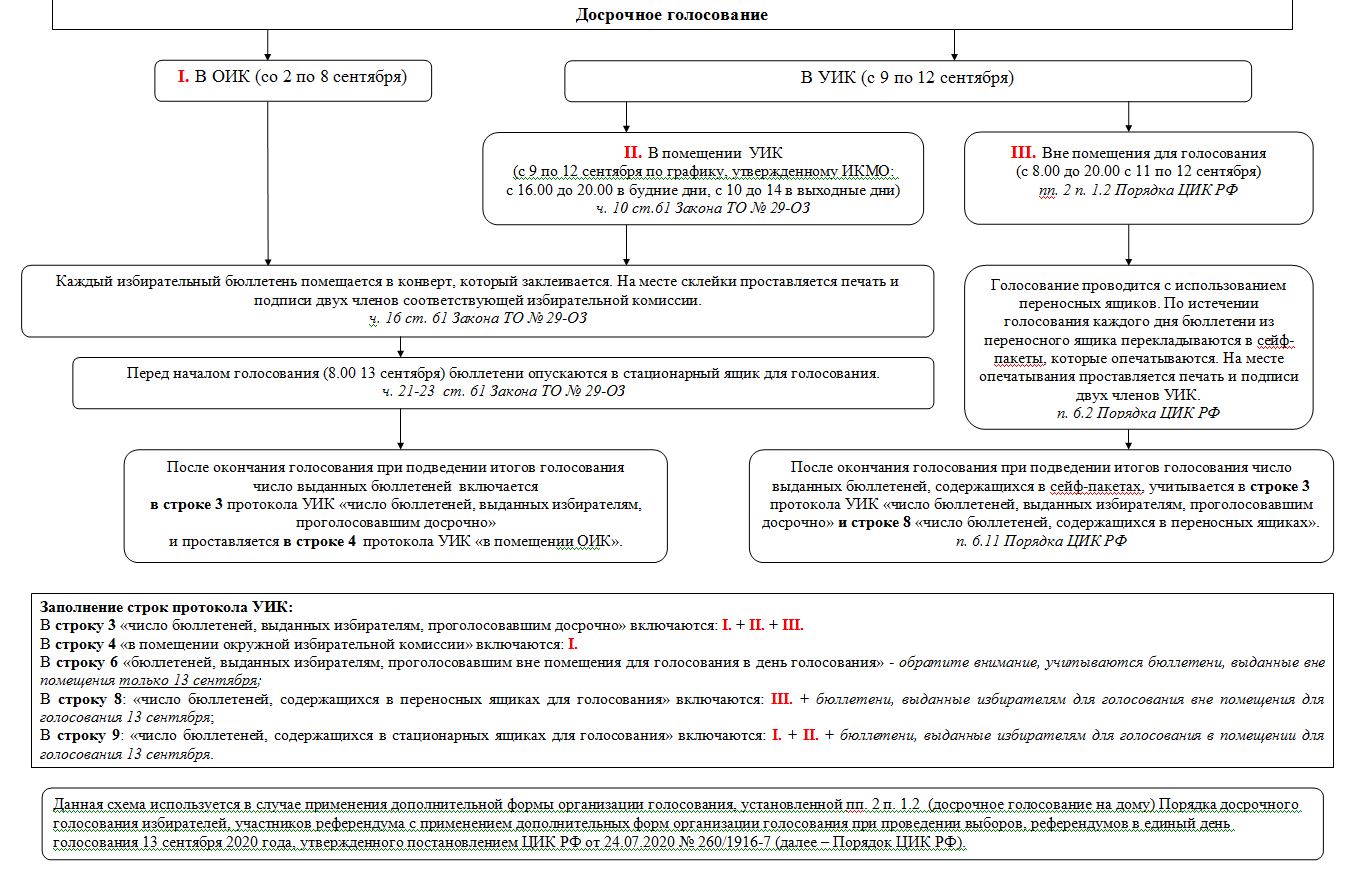 2.4. Прием заявлений (устных обращений) о голосовании
вне помещения для голосования 
непосредственно в день голосования 13 сентября 2020 года,
 а также досрочно 11 и 12 сентября 2020 годаУИК обязана обеспечить возможность участия в голосовании избирателям (в том числе досрочно), которые имеют право быть включенными или включены в список избирателей на данном избирательном участке, но не могут по уважительным причинам прибыть в помещение для голосования (по состоянию здоровья, инвалидности, в связи с необходимостью ухода за лицами, в этом нуждающимися, и иным уважительным причинам, не позволяющим прибыть в помещение для голосования). УИК также обеспечивает возможность участия в голосовании избирателям, которые включены в список избирателей на данном избирательном участке и находятся в местах содержания под стражей подозреваемых и обвиняемых в совершении преступлений.Письменные заявления (устные обращения) о предоставлении возможности проголосовать вне помещения для голосования могут быть поданы (сделаны) в УИК в течение 10 дней до дня голосования и в день голосования не позднее чем за шесть часов до окончания времени голосования, то есть в период с 3 сентября 2020 года до 14.00 13 сентября 2020 года. Письменные заявления (устные обращения) о предоставлении возможности проголосовать на дому досрочно могут быть поданы (сделаны) в УИК в течение 10 дней до дня голосования – в период с 3 сентября 2020 года по 12 сентября 2020 годаВсе поданные в УИК избирателями письменные заявления (устные обращения), в том числе переданные при содействии других лиц, непосредственно в день их подачи в УИК регистрируются в специальном реестре, который по окончании голосования хранится вместе со списком избирателей. Регистрацию письменных заявлений (устных обращений) проводят члены УИК с правом решающего голоса, осуществляющие дежурство в помещении УИК по графику, утвержденному решением УИК.При регистрации устного обращения в реестре указываются фамилия, имя, отчество избирателя, заявившего о своем желании проголосовать вне помещения для голосования, адрес его места жительства, номер телефона (при наличии), причина, по которой избиратель не сможет прибыть в помещение для голосования, дата и время приема обращения, фамилия, имя, отчество члена УИК, принявшего обращение, а также проставляется подпись члена УИК, принявшего обращение. Если обращение передано при содействии другого лица, в реестре также указываются фамилия, имя, отчество и адрес места жительства, номер телефона (при наличии) этого лица. Делать копии реестра заявлений запрещается.Члены УИК могут осуществлять проверку уважительности причин, указанных в письменных заявлениях (устных обращениях) избирателей о желании проголосовать вне помещения для голосования, в таком случае может учитываться устная информация соответствующего избирателя или его родственников, или иных лиц (соседей и т.п.).В качестве уважительной причины члены УИК могут признавать:– состояние здоровья (если избиратель в качестве причины указывает свое состояние здоровья, то это могут быть виды заболеваний, не позволяющие избирателю выйти из дома (температура, повышенное/пониженное давление, переломы и другие травмы, не позволяющие самостоятельно передвигаться, и т.п.), в том числе преклонный возраст;– наличие инвалидности (некоторые виды стойких расстройств функций организма – зрение (слепые и слабовидящие), значительно выраженные нарушения функции нижних конечностей (опорно-двигательного аппарата);– необходимость ухода за лицами, в этом нуждающимися;– иные уважительные причины, не позволяющие прибыть в помещение для голосования.УИК вправе признать указанную избирателем причину неуважительной и отказать избирателю в проведении голосования вне помещения для голосования, если, например, заявленная причина не будет соответствовать фактическим обстоятельствам. УИК вправе признать причину неуважительной только на своем заседании.В случае принятия решения об отказе в проведении голосования вне помещения для голосования УИК немедленно извещает об этом избирателя.В случае подачи заявления (устного обращения) о возможности проголосовать вне помещения для голосования лица, находящегося под домашним арестом, следует уведомить об этом ТИК и действовать в соответствии с данными ею указаниями по порядку работы с такими письменными заявлениями (устными обращениями).2.5. Работа УИК со списком избирателей2.5.1. Основные правила работы со списком избирателейСписок избирателей передается по акту в УИК 2 сентября 2020 года для ознакомления избирателей и его дополнительного уточнения, а в случае составления списка избирателей позднее этого срока – непосредственно после составления списка избирателей. Знакомиться со списком избирателей вправе члены УИК как с правом решающего, так и с правом совещательного голоса. Делать копии списка избирателей запрещается.Работа со списком избирателей, ознакомление с ним должны осуществляться с соблюдением требований законодательства о защите персональных данных.Перед началом досрочного голосования в книгу списка избирателей со сведениями об избирателях, подавших заявления о включении в список избирателей по месту нахождения, вносится нумерация строк, которая является продолжением нумерации составленного списка избирателей и вкладных листов списка избирателей, использованных при уточнении списка избирателей.Представление избирателям для ознакомления и дополнительного уточнения списка избирателей, рассмотрение заявлений избирателей о внесении уточнений в список избирателей.1. Ознакомление избирателей со списком избирателей проводят члены УИК с правом решающего голоса, которым это поручено согласно распределению обязанностей в УИК, и только в помещении УИК.При ознакомлении со списком избирателей не допускается передача избирателю на руки всего списка избирателей либо отдельных его частей.При ознакомлении избирателя со сведениями о нем в списке избирателей должна обеспечиваться конфиденциальность информации, относящейся к другим избирателям. В этих целях может быть изготовлен трафарет, при накладывании которого на страницу списка избирателей в поле зрения избирателя попадают лишь сведения о нем.2. Гражданин Российской Федерации, обладающий активным избирательным правом, вправе обратиться в УИК с заявлением об устранении любой ошибки или неточности в сведениях о нем, внесенных в список избирателей. Личное письменное заявление избирателя о включении его в список избирателей, об ошибке или неточности в сведениях о нем, внесенных в список, рассматривается УИК в течение 24 часов, а в день голосования – в течение двух часов с момента обращения, но не позднее момента окончания голосования.УИК устраняет ошибку либо неточность в списке избирателей, в том числе включает избирателя в список избирателей, по письменному заявлению избирателя и предъявлении паспорта с отметкой о регистрации по месту жительства на территории избирательного участка. При этом УИК должна проверить, что избиратель не признан судом недееспособным.Каждый гражданин Российской Федерации вправе сообщить в УИК об изменении сведений об избирателях, включенных в список избирателей на соответствующем избирательном участке.Для уточнения списка избирателей и указанных в соответствующем заявлении сведений УИК при необходимости обращается в соответствующую ТИК. ТИК при необходимости уточняет данные сведения в уполномоченных органах. 3. Отклонение заявления избирателя о внесении уточнений в список избирателей осуществляется только по решению УИК, в котором в обязательном порядке указывается причина такого отклонения. Заверенная копия этого решения вручается заявителю (по его требованию).Решение УИК об отклонении заявления о внесении уточнений в список избирателей может быть обжаловано избирателем в ТИК либо в суд (по месту нахождения УИК), которые обязаны рассмотреть жалобу (заявление) в трехдневный срок, а за три и менее дней до дня голосования и в день голосования – немедленно.4. В случае если ТИК или судом принято решение об удовлетворении жалобы (заявления) избирателя, дополнение (изменение) в список избирателей вносится УИК немедленно. При этом принятия решения УИК не требуется.2.5.2. Уточнение списка избирателей на основании сведений, представляемых уполномоченными органами смерти избирателя, в том числе на основании решения суда об объявлении и должностными лицами, и в связи с заявлениями избирателей1. Список избирателей уточняется на основании поступивших в УИК:официальных документов уполномоченных органов;заявления избирателя о включении его в список избирателей, об ошибке или неточности в сведениях о нем, внесенных в список избирателей;сообщения избирателя об изменениях в сведениях о нем;заявления избирателя о включении в список избирателей по месту временного пребывания.2. В УИК могут поступить официальные документы от следующих уполномоченных органов и должностных лиц: ИКСРФ и/или главы местной администрации – об изменении данных учета избирателей в рамках функционирования Государственной системы регистрации (учета) избирателей, участников референдума;главы местной администрации – о регистрации факта гражданина умершим;органов регистрационного учета – о регистрации избирателя по месту жительства на территории избирательного участка либо о снятии его с регистрационного учета по месту жительства, о замене паспорта в связи с изменением фамилии, имени, отчества избирателя, о выдаче паспорта в нарушение установленного порядка;органов (учреждений) уголовно-исполнительной системы – о гражданах, содержащихся в местах лишения свободы по приговору суда;военного комиссара – о гражданах, призванных на военную службу;суда – о вступлении в законную силу решения суда о признании избирателя недееспособным либо недееспособного – дееспособным, а также о включении избирателя в список избирателей;руководителя организации, в которой избиратель временно пребывает, – об убытии избирателя из места временного пребывания;ТИК – об изменении сведений об избирателях, полученных из уполномоченных органов, о включении избирателя в список избирателей на другом избирательном участке.В случае поступления официальных документов от указанных уполномоченных органов и должностных лиц изменения в список избирателей вносятся УИК незамедлительно. При этом принятия решения УИК не требуется.3. В случае если на территории избирательного участка находятся места временного пребывания избирателей (больницы, места содержания под стражей подозреваемых и обвиняемых, а также избиратели из числа военнослужащих, находящиеся вне места расположения воинской части, избиратели, работающие вахтовым методом) либо избирательный участок образован в больнице, месте содержания под стражей подозреваемых и обвиняемых, УИК:доводит до сведения руководителей организаций, в которых избиратели временно пребывают, информацию о порядке включения избирателей в список избирателей по месту временного пребывания на срок, включающий день голосования;принимает личные письменные заявления избирателей о включении в список избирателей по месту временного пребывания не позднее 14.00 по местному времени дня, предшествующего дню голосования;устанавливает факт нахождения избирателя в месте временного пребывания, в том числе путем получения от руководителя организации, в которой избиратель временно пребывает, сведений о месте временного пребывания избирателя на срок, включающий день голосования;осуществляет, при необходимости, через ТИК проверку сведений о включении его в список избирателей по месту нахождения;принимает решение о включении избирателей в список избирателей дополнительно, по месту их временного пребывания;направляет в ТИК копию указанного решения, телефонограмму либо 
смс-сообщение о включении избирателей в список избирателей по месту их временного пребывания для исключения их из списка избирателей избирательных участков, на территориях которых находятся их места жительства. Указываются фамилия, имя, отчество, год рождения, адрес места жительства (в соответствии с отметкой в паспорте) каждого такого избирателя.4. Дополнительное включение избирателей в список избирателей означает дополнение ранее составленного списка избирателей.Для внесения сведений об избирателях, включаемых в список избирателей дополнительно, УИК использует вкладные листы, при этом номер первой записи на первом вкладном листе должен быть продолжением нумерации строк списка избирателей.5. Исключение избирателя из списка избирателей производится только на основании официальных документов (подтверждения), в том числе сообщения ТИК о включении избирателя в список избирателей на другом избирательном участке, и осуществляется посредством вычеркивания сведений о нем в списке избирателей одной горизонтальной линией. При этом в списке избирателей указывается дата исключения гражданина Российской Федерации из списка избирателей, фамилия и инициалы члена УИК, а также причина такого исключения. Соответствующая запись в списке избирателей заверяется подписью председателя УИК с указанием даты внесения этой подписи. Примеры внесения записей в список избирателей прилагаются.6. При изменении персональных данных избирателя или обнаружении в них ошибки или неточности избиратель исключается из списка и включается в список избирателей дополнительно с продолжением нумерации.7. Документы, на основании которых вносились изменения в список избирателей, хранятся секретарем УИК и после составления протокола УИК об итогах голосования приобщаются к списку избирателей.2.6. Получение УИК из ОИК избирательных бюллетенейУИК получает избирательные бюллетени от ОИК в количестве, установленном решением ОИК. В УИК при получении избирательных бюллетеней непосредственно от ОИК проверяется соответствие фактического количества упакованных пачек и указанного на пачках количества передаваемых в них избирательных бюллетеней количеству пачек и избирательных бюллетеней, указанных в акте, после чего производится вскрытие пачек и обязательный поштучный пересчет избирательных бюллетеней. Председатель УИК (в его отсутствие – заместитель председателя либо секретарь) и не менее двух членов УИК с правом решающего голоса подписывают два экземпляра акта и заверяют печатью УИК. Один экземпляр акта остается в УИК, а другой передается в соответствующую ОИК.В случае если после поштучного пересчета УИК установлено, что количество полученных избирательных бюллетеней превышает количество избирательных бюллетеней, указанных в соответствующих актах, лишние избирательные бюллетени незамедлительно передаются в ОИК по акту. Акт составляется в двух экземплярах и подписывается председателем УИК (в его отсутствие – заместителем председателя либо секретарем) и не менее чем двумя членами УИК с правом решающего голоса и заверяется печатью УИК. Один экземпляр акта остается в УИК, а один передается в ОИК.При передаче избирательных бюллетеней из ОИК в УИК вправе присутствовать члены указанных избирательных комиссий, а также кандидаты.ТИК обязана оповестить указанных лиц о дате, времени и месте передачи избирательных бюллетеней и предоставить им возможность присутствовать при проведении указанной передачи. При этом каждое из перечисленных лиц вправе подписать акт, составляемый при приеме-передаче избирательных бюллетеней.2.7. Работа с отдельными категориями избирателейУИК должна учитывать особенности организации работы с отдельными категориями избирателей в случае, если они голосуют на избирательном участке.Условно можно определить следующие направления работы: обеспечение избирательных прав граждан с инвалидностью; обеспечение избирательных прав военнослужащих;обеспечение избирательных прав граждан, находящихся в местах временного пребывания (больницах, санаториях, домах отдыха, на вокзалах, в аэропортах, местах содержания под стражей подозреваемых и обвиняемых и других местах временного пребывания).В целях наиболее полного получения информации о голосующих избирателях, а также организации их информирования (передачи информационных материалов, полученных из ОИК) необходимо установить взаимодействие (в том числе при содействии с ОИК) с руководителями обществ инвалидов, органами соцзащиты, командирами воинских частей, руководителями организаций, где избиратели временно пребывают.Отдельное внимание уделяется подготовительной работе по обеспечению избирательных прав граждан с инвалидностью. Эта работа включает в себя:прием заявлений (устных обращений) избирателей о предоставлении им возможности проголосовать вне помещения для голосования;уточнение сведений о способах голосования (дома или в помещении для голосования) и видах необходимой помощи (вызов социального такси, наличие пандусов и т.п.);подготовку помещения УИК в целях его доступности гражданам с инвалидностью (обеспечение, при необходимости, специальным технологическим оборудованием, увеличительными стеклами (лупами), дополнительным освещением, трафаретами для заполнения избирательных бюллетеней), проработку вопроса о необходимости дежурства в день голосования социальных работников, волонтеров, лиц, владеющих жестовым языком, и т.д.2.8. Контроль за проведением предвыборной агитациина территории избирательного участкаПонятие предвыборной агитацииВ соответствии с пунктом д) части 6 статьи 23 Закона ТО № 29-ОЗ 
УИК контролирует соблюдение на территории избирательного участка порядка проведения предвыборной агитации.Предвыборной агитацией признается деятельность, осуществляемая в период избирательной кампании и имеющая целью побудить или побуждающая избирателей к голосованию за кандидата, кандидатов или против него (них).Компетенция УИКУИК контролирует соблюдение на территории избирательного участка: правил распространения агитационных материалов;запрета на проведение предвыборной агитации в день, предшествующий дню голосования, и в день голосования;запрета на подкуп избирателей и других ограничений, установленных в статье 45 Закона ТО № 29-ОЗ.Правила распространения печатных агитационных материаловПечатные агитационные материалы (плакаты, листовки, буклеты и т.п.) могут быть размещены в специально отведенных для этой цели органами местного самоуправления местах. Органы местного самоуправления по предложению ИКМО не позднее чем за 30 дней до дня голосования (13 августа 2020 года) обязаны выделить и оборудовать на территории каждого избирательного участка специальные места для размещения предвыборных печатных агитационных материалов. Указанные места должны быть удобны для посещения избирателями и располагаться таким образом, чтобы избиратели могли прочесть размещенную информацию. УИК следует получить в ИКМО список мест, выделенных для размещения указанных агитационных материалов.Печатные агитационные материалы могут быть размещены в других местах при соблюдении следующих установленных законом условий:•	агитационные материалы могут размещаться в помещениях, на зданиях, сооружениях и иных объектах только с согласия и на условиях собственников, владельцев указанных объектов. Размещение печатных агитационных материалов на объекте, находящемся в государственной или муниципальной собственности либо в собственности организации, имеющей на день официального опубликования (публикации) решения о назначении выборов в своем уставном (складочном) капитале долю (вклад) Российской Федерации, субъектов Российской Федерации и (или) муниципальных образований, превышающую (превышающий) 30 процентов, осуществляется на равных условиях для всех кандидатов, избирательных объединений;•	запрещается размещать печатные агитационные материалы на памятниках, обелисках, зданиях, сооружениях и в помещениях, имеющих историческую, культурную или архитектурную ценность, а также в зданиях, в которых размещены избирательные комиссии, помещения для голосования, и на расстоянии менее  от входа в них.В решении вопросов о том, какие именно объекты имеют историческую, культурную или архитектурную ценность, необходимо руководствоваться Федеральным законом от 25 июня 2002 года № 73-ФЗ «Об объектах культурного наследия (памятниках истории и культуры) народов Российской Федерации».Все печатные агитационные материалы должны содержать наименование, юридический адрес и идентификационный номер налогоплательщика организации (фамилию, имя, отчество лица и наименование субъекта Российской Федерации, района, города, иного населенного пункта, где находится его место жительства), изготовившей (изготовившего) данные материалы, наименование организации (фамилию, имя, отчество лица), заказавшей (заказавшего) их, а также информацию о тираже и дате выпуска этих материалов и указание об оплате их изготовления из средств соответствующего избирательного фонда.Правоохранительные органы обязаны принимать меры по предотвращению изготовления подложных и незаконных предвыборных печатных, аудиовизуальных и иных агитационных материалов и их изъятию, устанавливать изготовителей указанных материалов и источник их оплаты, а также незамедлительно информировать соответствующую избирательную комиссию о выявленных фактах и принятых мерах.Нарушение сроков проведения предвыборной агитацииРаспространение печатных агитационных материалов, равно как и проведение предвыборной агитации иными методами в день голосования и в день, предшествующий ему, запрещается.Из этого правила имеется следующее исключение: агитационные печатные материалы (листовки, плакаты и другие материалы), ранее изготовленные в соответствии с законом и размещенные в установленном законом порядке на специально отведенных для этого местах, рекламных конструкциях и иных стабильно размещенных объектах, могут сохраняться в день голосования на прежних местах.При обнаружении фактов ведения на территории избирательного участка противоправной предвыборной агитации, нарушения порядка и правил распространения печатных агитационных материалов УИК принимает решение:об установлении факта нарушения предусмотренных законом порядка и правил проведения предвыборной агитации;o передаче материалов, находящихся в распоряжении УИК, в том числе противоправных предвыборных агитационных материалов, правоохранительным органам;об обращении в правоохранительные органы для пресечения противоправной агитационной деятельности, об изъятии незаконных агитационных материалов и о привлечении лиц к ответственности в соответствии с законодательством Российской Федерации.Правоохранительные органы обязаны принимать меры по пресечению противоправной агитационной деятельности, незамедлительно информировать соответствующую избирательную комиссию о выявленных фактах и принятых мерах.В частности, подлежит пресечению со стороны сотрудника полиции агитация в помещении для голосования в день голосования. Если какой-либо гражданин в помещении для голосования проводит предвыборную агитацию, председатель УИК обращается к сотруднику полиции с требованием пресечь незаконную агитационную деятельность.Сотрудник полиции вправе принять меры по привлечению указанного гражданина к административной ответственности по статье 5.10 КоАП РФ за проведение предвыборной агитации вне агитационного периода.Недопустимость подкупа избирателейНеобходимо учитывать, что в соответствии с частью 2 статьи 45 Закона ТО № 29-ОЗ при проведении выборов депутатов _______________кандидатам, избирательным объединениям, их доверенным лицам и уполномоченным представителям, а также иным лицам и организациям при проведении предвыборной агитации запрещается осуществлять подкуп избирателей: вручать им денежные средства, подарки и иные материальные ценности, кроме как за выполнение организационной работы (за сбор подписей избирателей, агитационную работу); производить вознаграждение избирателей, выполнявших указанную организационную работу, в зависимости от итогов голосования или обещать произвести такое вознаграждение; проводить льготную распродажу товаров, бесплатно распространять любые товары, за исключением печатных материалов (в том числе иллюстрированных) и значков, специально изготовленных для избирательной кампании; предоставлять услуги безвозмездно или на льготных условиях, а также воздействовать на избирателей посредством обещаний передачи им денежных средств, ценных бумаг и других материальных благ (в том числе по итогам голосования), оказания услуг иначе чем на основании принимаемых в соответствии с законодательством решений органов государственной власти, органов местного самоуправления.При поступлении информации о подкупе избирателей УИК обращается к сотруднику полиции, который должен обеспечить пресечение незаконной агитации, принять меры по составлению в отношении нарушителя протокола по статье 5.16 КоАП, предусматривающей ответственность за подкуп избирателей, уведомить УИК о принятых мерах. О данном факте и о принятых мерах УИК незамедлительно информирует ТИК.2.9. Рассмотрение УИК обращений граждан, в том числе жалоб (заявлений) на нарушения Закона ТО № 29-ОЗ при голосовании и подсчете голосовУИК обязана рассмотреть поступившие обращения граждан, в том числе жалобы (заявления) на нарушения законодательства, проводить проверки по этим обращениям. Обращения (жалобы, заявления) подаются в УИК через председателя или секретаря УИК. Председатель или секретарь УИК обязаны принять письменное обращение (жалобу, заявление) и по требованию заявителя поставить на предоставленной заявителем копии обращения (жалобы, заявления) отметку о дате и времени его получения, а также свою подпись с расшифровкой. Отказ в принятии обращения (жалобы, заявления) может быть обжалован в ТИК или в суд.Гражданину, направившему обращение (жалобу, заявление), необходимо дать письменный ответ. Срок рассмотрения обращения (жалобы, заявления) – пять дней, но не позднее дня, предшествующего дню голосования (если требуется дополнительная проверка – 10 дней).По обращениям (жалобам, заявлениям), поступившим в день голосования или в день, следующий за днем голосования, ответ должен быть дан немедленно, до установления итогов голосования.Обращение (жалоба, заявление) подается в письменном виде.Обращения (жалобы, заявления), поданные до дня голосования, регистрируются в журнале входящих документов.Обращения (жалобы, заявления) на нарушения Федерального закона «Об основных гарантиях избирательных прав и права на участие в референдуме граждан Российской Федерации», Закона Томской области «О муниципальных выборах в Томской области» при голосовании и подсчете голосов регистрируются в реестре учета таких обращений (жалоб, заявлений), поступивших в УИК в день голосования до окончания подсчета голосов. В этом же реестре указывается и результат рассмотрения обращения (жалобы, заявления). Данный реестр прилагается к первому экземпляру протокола УИК об итогах голосования. При рассмотрении обращения (жалобы, заявления) в день голосования председатель УИК поручает секретарю или иному члену УИК изучить его и внести предложение о разрешении обращения (жалобы, заявления) по существу, направлении его для рассмотрения по принадлежности, в том числе, при необходимости, в правоохранительные органы. По результатам рассмотрения готовится проект ответа (решения) УИК.Для рассмотрения обращения (жалобы, заявления) и проекта ответа (решения) УИК председатель УИК объявляет членам УИК об открытии заседания УИК.На заседании УИК при рассмотрении обращения (жалобы, заявления) имеет право присутствовать заявитель.Член УИК, изучивший обращение (жалобу, заявление), оглашает его содержание и предлагает членам УИК, а также лицу, подавшему обращение (жалобу, заявление), обсудить обращение и принять по нему мотивированное решение (дать ответ заявителю).По результатам рассмотрения обращения (жалобы, заявления) председатель УИК проводит голосование по проекту данного решения (ответа).Решение (ответ) изготавливается в двух экземплярах.Один экземпляр решения (ответа) вручается лицу, подавшему обращение (жалобу, заявление). Второй экземпляр вместе с текстом соответствующего обращения (жалобы, заявления) прилагается к первому экземпляру протокола УИК об итогах голосования. Копия решения (ответа) может прилагаться к протоколу итогового заседания УИК. При проведении итогового заседания УИК председатель УИК оглашает общее количество обращений (жалоб, заявлений) о нарушении избирательного законодательства, поступивших в УИК в день голосования и при подсчете голосов, и общее количество принятых по этим обращениям (жалобам, заявлениям) решений. Если какие-либо обращения (жалобы, заявления) о нарушении избирательного законодательства не были рассмотрены, комиссия рассматривает их на итоговом заседании УИК.Сведения о количестве поступивших в участковую избирательную комиссию в день голосования и до окончания подсчета голосов избирателей обращений (жалоб, заявлений) вносятся в протокол УИК об итогах голосования.2.10. Информирование избирателей о выборахУИК обязана информировать избирателей:– об адресе и номере телефона УИК, времени ее работы, а также о дне, времени и месте голосования (досрочного голосования);– о возможности организации голосования вне помещения для голосования, в том числе досрочного;– о возможности ознакомиться со списком избирателей, а также о праве избирателя обратиться в УИК с заявлением о любой ошибке или неточности в сведениях о нем, внесенных в список избирателей;– о зарегистрированных кандидатах.УИК осуществляет информирование избирателей посредством:– размещения объявлений и иных информационных материалов в местах, доступных для избирателей на территории избирательного участка;– размещения информационных материалов в помещении для голосования;– распространения информационных материалов среди избирателей. УИК при подготовке плана работы по информационному обеспечению выборов в целях повышения уровня доступности информации должна предусмотреть необходимые меры по информированию избирателей, являющихся инвалидами.УИК может распространять информационные материалы среди соответствующих категорий избирателей как самостоятельно, так и с привлечением органов социальной защиты населения, организаций социального обслуживания, общественных организаций инвалидов, специальных библиотек для слепых, иных организаций, размещая материалы (по согласованию) в местах, наиболее часто посещаемых инвалидами всех категорий (органы социальной защиты населения, организации социального обслуживания, отделения Пенсионного фонда Российской Федерации, поликлиники, аптеки, библиотеки, социальные магазины и др.).Рекомендуется заблаговременно доводить до избирателей, являющихся инвалидами, информацию о возможных формах и способах голосования, предусмотренных законодательством о выборах: возможности подать заявление о включении избирателя в список избирателей по месту нахождения, в том числе на дому, о голосовании вне помещения для голосования, а также голосовании с помощью других лиц.2.11. Профилактика конфликтов на территории избирательного участкаКонфликты могут возникнуть на разных стадиях подготовки и проведения выборов. И причины возникновения конфликтов могут быть разными – это и ошибка, допущенная членом УИК, и низкая информированность участников избирательного процесса, и специально разыгранные демонстративные действия в целях привлечения внимания и нарушения морального равновесия членов УИК.Помните, что успех общения во многом определяется:1)	психологической подготовкой члена УИК;2)	информированностью члена УИК.Чтобы приступить к разрешению конфликта, необходимо снизить уровень негативных эмоций, переживаемых по отношению к оппоненту. Не стоит концентрировать свое внимание на негативных эмоциях, жестах, возможно, оскорбительном тоне оппонента. Важно понять проблему, суть претензии, из-за которой возник конфликт.Не спешите сразу разъяснять оппоненту нормы закона, регулирующие порядок той или иной избирательной процедуры. Зачастую люди, вступающие  в конфликт, изначально чувствуют за собой правоту и стремятся, по их твердому убеждению, навести порядок, уличить членов избирательной комиссии в неправомерных действиях, потребовать исполнения своих законных прав. До человека, находящегося в возбужденном состоянии, сложно донести информацию, которая поможет разрешить конфликтную ситуацию, а нравоучительный тон способен усилить конфликт.Поэтому в первую очередь важно уменьшить негативные эмоции противоположной стороны. Рекомендуется использовать для этого следующие приемы:– положительная оценка некоторых действий оппонента;– уравновешенное собственное поведение;– готовность идти на компромисс;– обращение к третьей стороне, которая авторитетна для оппонента.В критический момент председатель УИК должен вмешаться в конфликт между членом УИК и другим участником избирательного процесса либо должным образом отреагировать на претензии в адрес комиссии или в свой адрес.Старайтесь придерживаться следующих общих рекомендаций о поведении в конфликтной ситуации:1. Главное – не допустить перехода стадии вопросов, замечаний, возражений и претензий, относящихся к содержательной части разговора, в спор или межличностную конфронтацию (конфликт отношений);2. Держитесь содержательной части разговора, конкретных фактов;3. Дайте оппоненту высказаться, не перебивайте его;4. Признайтесь в том, в чем были, возможно, неправы;5. Не нападайте и не обвиняйте оппонента. Это всегда вызывает сильную защитную реакцию и провоцирует противодействие и агрессивность;6. Сообщите, что вы готовы решить возникшую проблему;7. Предлагайте варианты решения проблемы, давайте разъяснения в виде четко структурированной информации.ВЫБОРЫдепутатов _______________13 сентября 2020 года______________________________________________Работа УИК в день,предшествующийдню голосования______________________________________________Методический материал к разделу № 3Рабочего блокнота УИК С О Д Е Р Ж А Н И Е 3. Работа УИК в день, предшествующий дню голосованияВ день, предшествующий дню голосования, проводится заседание, на котором принимаются решения:– о распределении обязанностей членов УИК с правом решающего голоса в день голосования;– об утверждении схемы размещения технологического и иного оборудования, мест, отведенных для работы членов УИК, наблюдателей и иных лиц, указанных в части 2 статьи 26 Закона ТО № 29-ОЗ, в день голосования в помещении для голосования.Также в день, предшествующий дню голосования, в УИК проводятся:– досрочное голосование, в том числе вне помещения;– проверка готовности помещения для голосования к проведению голосования;– прием и регистрация заявлений (устных обращений) о голосовании вне помещения для голосования;– проведение операторами СПО тестирования программного обеспечения и информирование ИКМО о готовности;– работа со списком избирателей, в том числе подписание выверенного и уточненного списка избирателей председателем и секретарем УИК, заверение печатью УИК, разделение на книги, а также другие действия, связанные с завершением работы со списком избирателей;– передача в ОИК сведений (незамедлительно после подписания) по выверенному списку избирателей;– работа с избирательными бюллетенями;– оборудование помещения для голосования техническим и иным оборудованием в соответствии с утвержденной схемой размещения технологического и иного оборудования, мест, отведенных для работы членов УИК, наблюдателей и иных лиц, указанных в части 2 статьи 26 Закона ТО № 29-ОЗ, в день голосования в помещении для голосования, оформление информационного стенда.По завершении всех вышеперечисленных действий:– при наличии заявлений (устных обращений) о голосовании вне помещения для голосования председатель УИК определяет маршруты, по которым будет проводиться это голосование, а секретарь УИК начинает составление выписок из реестра заявлений избирателей о предоставлении им возможности проголосовать вне помещения для голосования согласно определенным маршрутам (с учетом того, что в день голосования указанные заявления (устные обращения) могут поступать до 14.00);– заканчивается прием помещения для голосования и подписывается соответствующий акт;– председатель УИК в присутствии сотрудника полиции убирает избирательную документацию в сейф (металлический шкаф), который опечатывается;– по возможности помещение обследуется кинологом со служебной собакой, о чем составляется соответствующий акт, затем помещение опечатывается и принимается под охрану сотрудником полиции.3.1. Проверка готовности ко дню голосованияУИК проводит репетицию действий членов УИК в случае возникновения чрезвычайных ситуаций и необходимости перемещения членов УИК, документов и оборудования в резервное помещение для голосования, в том числе УИК проверяет готовность помещения для голосования и составляет соответствующий акт.УИК проверяет наличие на видном месте плана эвакуации и инструкции по пожарной безопасности.Проверяется наличие предусмотренных законом материалов на информационном стенде.В случае аннулирования либо отмены регистрации кандидата по указанию ТИК вносятся изменения в информационные материалы.В здании на пути следования к помещению для голосования размещаются стрелки-указатели.В помещении для голосования устанавливается сейф (металлический шкаф) для хранения избирательной и иной документации на участке.Проверяется наличие необходимых для работы УИК в день голосования избирательных документов, в том числе увеличенной формы протокола УИК об итогах голосования. Документы по окончании работы с ними помещаются в сейф (металлический шкаф), который опечатывается (опломбировывается).УИК оборудует рабочие места председателя, заместителя председателя, секретаря, членов УИК ко дню голосования: обеспечивает их необходимыми канцелярскими принадлежностями и материалами, необходимыми для опечатывания (опломбирования) ящиков для голосования, погашения избирательных бюллетеней, для упаковки избирательной документации по окончании голосования (конверты, ножницы, упаковочная и писчая бумага, линейки, дырокол, шариковые ручки с черной либо синей пастой, канцелярский клей, шпагат и др.).Проводится осмотр территории избирательного участка в целях проверки отсутствия агитационных материалов на расстоянии менее  от входа в здание, где проводится голосование. Проводится проверка готовности автотранспорта с экипажем, выделенного для обеспечения проведения голосования вне помещения для голосования и доставки избирательной документации в ОИК.Председатель УИК уточняет в ТИК время передачи информации об открытии помещения для голосования и сведений о ходе голосования; номера телефонов, по которым будут передаваться сведения в день голосования.В случае необходимости органу местного самоуправления направляется заявка на уборку территории, прилегающей к помещению для голосования.3.2. Подписание председателем и секретарем УИК выверенного и уточненного списка избирателей, заверение списка избирателей печатью УИК и другие действия, связанные с завершением уточнения списка избирателейСписок избирателей подписывается председателем и секретарем участковой комиссии в день, предшествующий дню голосования, незамедлительно по окончании времени досрочного голосования с указанием даты внесения подписей и заверяется печатью участковой комиссии. Перед этим:– на каждой странице списка избирателей указываются суммарные данные по каждой странице о числе избирателей, получивших избирательные бюллетени в помещении для голосования и вне помещения для голосования досрочно, которые устанавливаются по числу отметок «Голосовал в помещении для голосования досрочно» и «Голосовал вне помещения для голосования досрочно»;– на последнем вкладном листе списка избирателей после данных обо всех избирателях указывается число избирателей, включенных в список избирателей на момент его подписания, в которое включаются все избиратели, включенные в список при его составлении и уточнении (дополнительно включенные в список избирателей), в том числе включенные в книгу списка избирателей, полученную из ТИК, и не включаются избиратели, исключенные (вычеркнутые) из списка избирателей;– на последний лист списка избирателей с итоговыми данными вносятся суммарные данные о числе избирателей, проголосовавших досрочно, которые определяются как сумма данных о числе избирателей, проголосовавших в помещении для голосования и вне помещения для голосования досрочно. Данные о числе избирателей, проголосовавших досрочно, вносятся в день, предшествующий дню голосования, незамедлительно по окончании времени досрочного голосования;– в последний лист списка избирателей с итоговыми данными вносятся суммарные данные о числе избирателей, проголосовавших в помещении для голосования и вне помещения для голосования досрочно, установленных по всем страницам списка избирателей.Подписанный список избирателей брошюруется в одну или несколько книг. При этом последний лист списка избирателей, на котором в ходе подсчета голосов указываются итоговые данные по списку избирателей, не брошюруется и хранится у секретаря УИК. Если список избирателей разделен на несколько книг, то титульный лист списка избирателей также не брошюруется и хранится у секретаря УИК. УИК, разделяя подписанный список избирателей на отдельные книги, не нарушает последовательности нумерации строк в каждой книге. Каждая книга списка избирателей должна быть снабжена титульным листом, на котором указываются порядковый номер книги и общее количество отдельных книг, на которые разделен список избирателей. Порядковый номер и общее количество отдельных книг указываются также на книге списка избирателей, полученной из ОИК.Каждая книга списка избирателей должна быть сброшюрована (прошита), что подтверждается подписью председателя УИК на обороте последнего вкладного листа книги на месте скрепления и печатью УИК.С этого момента и до начала голосования список избирателей хранится в сейфе (металлическом шкафу), который опечатывается (опломбировывается). Часть списка избирателей, содержащая сведения об избирателях, представленные командиром воинской части, формируется в отдельную книгу (книги). При этом сведения об избирателях разных воинских частей должны формироваться, как правило, в разные книги. Сведения об установленном числе избирателей, включенных в список избирателей, передаются в ТИК незамедлительно после подписания списка избирателей. 3.3. Работа с избирательными бюллетенями На лицевой стороне всех избирательных бюллетеней, полученных УИК, в правом верхнем углу ставятся подписи двух членов УИК с правом решающего голоса, после чего избирательные бюллетени заверяются печатью УИК. Председатель УИК должен организовать работу по подготовке избирательных бюллетеней таким образом, чтобы исключить ситуации, связанные с порчей избирательных бюллетеней.Для оптимизации работы УИК в день голосования председателю УИК целесообразно заранее разложить подготовленные к выдаче избирателям избирательные бюллетени в пачки в зависимости от числа зарегистрированных на избирательном участке избирателей (например, по 10, 50 или 100 бюллетеней).Секретарь УИК сверяет данные о числе избирательных бюллетеней с данными актов о получении избирательных бюллетеней из ОИК (с учетом данных о получении избирательных бюллетеней для досрочного голосования избирателей, если такое голосование проводилось в установленном законом порядке).Если в результате сверки обнаруживаются утрата избирательных бюллетеней или избирательные бюллетени, не учтенные при получении, об этом незамедлительно информируется соответствующая ОИК, составляется акт.В случае аннулирования либо отмены регистрации кандидатов по указанию ТИК в избирательные бюллетени шариковой ручкой пастой синего цвета вносятся изменения.Примерный образец оформления исключения кандидата 1 из избирательного бюллетеня: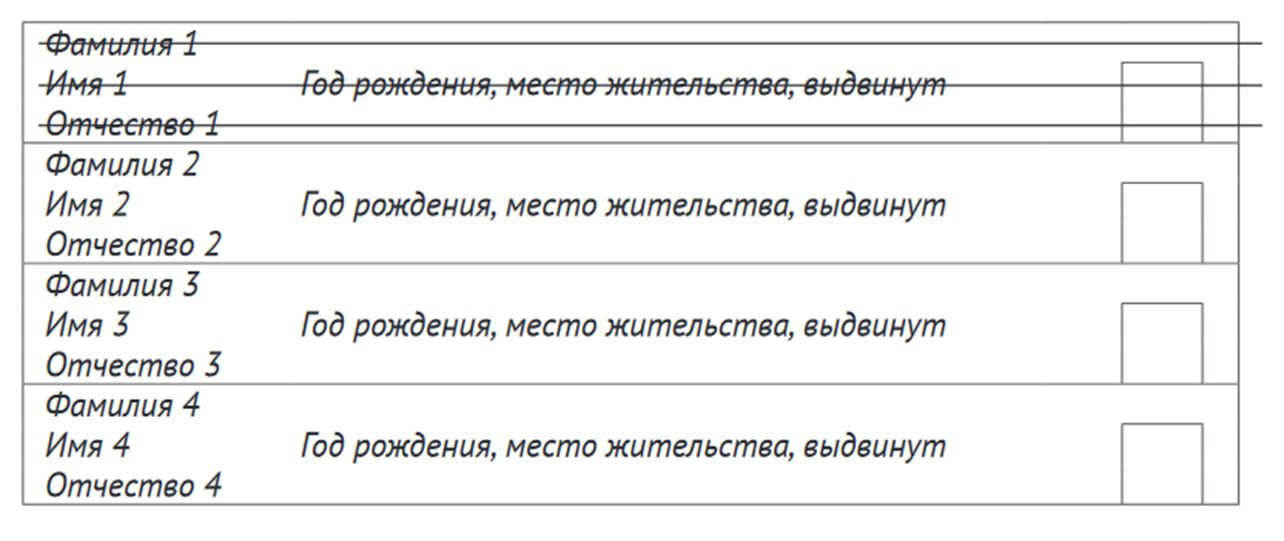 ВЫБОРЫдепутатов ___________________ 13 сентября 2020 года______________________________________________Работа УИК в деньголосования______________________________________________Методический материал к разделам № 4.1 и № 4.2Рабочего блокнота УИК С О Д Е Р Ж А Н И Е 4.1. Работа УИК в день голосования до начала времени голосованияВремя голосования в соответствии с Законом ТО № 29-ОЗ – 
с 8 до 20 часов по местному времени.УИК начинает работу в день голосования в соответствии с ранее утвержденным графиком работы членов УИК с правом решающего голоса. Лицам, указанным в части 2 статьи 26 Закона ТО № 29-ОЗ, доступ в помещение для голосования должен быть обеспечен не менее чем за один час до начала голосования.С указанного времени в помещении для голосования: приступают к работе все члены УИК с правом решающего голоса;могут находиться члены УИК с правом совещательного голоса, наблюдатели, иные лица, указанные в части 2 статьи 26 Закона ТО № 29-ОЗ.В день голосования до начала времени голосования:председатель УИК обеспечивает доступ в помещение для голосования членам УИК с правом решающего и правом совещательного голоса, наблюдателям, иным лицам, указанным в части 2 статьи 26 Закона ТО № 29-ОЗ, проверяет готовность технологического оборудования;заместитель председателя УИК обеспечивает размещение увеличенной формы протокола УИК об итогах голосования, вносит в увеличенную форму протокола номер избирательного участка, адрес помещения для голосования, проверяет актуальность внесенных данных (вносит данные) о кандидатах в порядке их размещения в избирательном бюллетене;- секретарь УИК проверяет наличие документов, которые должны быть в помещении для голосования, в том числе на информационном стенде, вносит в соответствующий список сведения о членах УИК с правом совещательного голоса, наблюдателях, иных лицах, указанных в части 2 статьи 26 Закона ТО № 29-ОЗ, присутствующих в помещении для голосования. Перед внесением в список сведений о представителях СМИ проверяется оформленное в установленном порядке удостоверение об аккредитации;	- председатель УИК оглашает число избирателей, включенных в список избирателей, на момент открытия избирательного участка**, а также непосредственно перед наступлением времени голосования организует работу по демонстрации опечатывания членами УИК пустых стационарных и переносных ящиков для голосования. Наблюдателям и членам УИК с правом совещательного голоса предлагается ознакомиться со списком избирателей;секретарь УИК передает членам УИК, в обязанности которых входит выдача избирателям избирательных бюллетеней, список избирателей/отдельные книги списка избирателей, а также избирательные бюллетени по ведомости под подпись;секретарь УИК регистрирует, при наличии, поступающие в указанный период письменные заявления (устные обращения) избирателей о предоставлении возможности проголосовать вне помещения для голосования в Реестре заявлений (обращений) о голосовании вне помещения для голосования;секретарь УИК регистрирует, при наличии, поступающие в указанный период жалобы (заявления) на нарушения Закона ТО № 29-ОЗ.____________________** Указывается число избирателей, включенных в список избирателей на момент его подписания председателем и секретарем УИК в день, предшествующий дню голосования, незамедлительно по окончании времени досрочного голосования 12 сентября 2020 года.4.1.1. Взаимодействие УИК с наблюдателями и представителями СМИ, иными лицами, имеющими право присутствовать в помещении для голосования в день голосованияС момента начала работы УИК в день голосования, в дни досрочного голосования и до получения сообщения ОИК о принятии протокола УИК об итогах голосования, а также при повторном подсчете голосов избирателей на избирательных участках вправе присутствовать наблюдатели и представители СМИ, имеющие аккредитационное удостоверение, выданное ЦИК России или Избирательной комиссией Томской области.Также в помещении для голосования имеют право присутствовать: члены вышестоящих избирательных комиссий, в том числе с правом совещательного голоса;работники аппаратов вышестоящих избирательных комиссий, а также одно из лиц, представляющих интересы зарегистрированного кандидата (сам кандидат, или его уполномоченный представитель по финансовым вопросам, или его доверенное лицо). Вышеперечисленным лицам доступ в помещение для голосования должен быть обеспечен не менее чем за один час до начала голосования.Вышеперечисленные лица вправе присутствовать как непрерывно, так и в свободно выбираемые ими промежутки времени в течение указанного периода, в том числе после окончания времени голосования.Председатель УИК обязан обеспечить открытость и гласность в деятельности комиссии, разъяснять избирателям порядок реализации их активного избирательного права, а лицам, присутствующим при голосовании и подсчете голосов избирателей, – порядок и смысл всех действий, выполняемых УИК.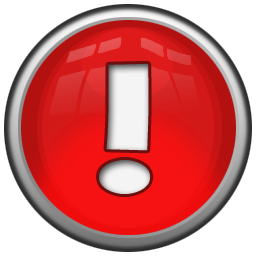 Члены вышестоящих избирательных комиссий, работники аппаратов вышестоящих избирательных комиссий, зарегистрированный кандидат (его уполномоченный представитель по финансовым вопросам, его доверенное лицо)Присутствие вышеуказанных лиц в помещении для голосования, как правило, осуществляется в целях контроля либо связано со сложными ситуациями, напрямую затрагивающими интересы кандидата, политической партии, выдвинувшей кандидата.В таких случаях председателю УИК следует внимательно выслушать все поставленные указанными выше лицами вопросы, дать на них ответы, при необходимости обеспечить коллегиальное рассмотрение УИК поступивших от указанных лиц жалоб (обращений), в случае выявления нарушений закона принять срочные меры по их устранению и восстановлению нарушенных прав избирателей, иных участников избирательного процесса, привлечению к ответственности виновных лиц (в том числе путем обращения в правоохранительные органы).Вместе с тем указанные лица вправе осуществлять обычные функции наблюдения за организацией голосования и подсчетом голосов избирателей, получать заверенную копию протокола УИК об итогах голосования.Члены УИК с правом совещательного голосаЧлен УИК с правом совещательного голоса обладает равными правами с членом УИК с правом решающего голоса, за исключением права:а) выдавать и подписывать избирательные бюллетени; б) участвовать в сортировке, подсчете и погашении избирательных бюллетеней;в) составлять протокол УИК об итогах голосования;г) участвовать в голосовании при принятии решения по вопросу, отнесенному к компетенции УИК, и подписывать решения УИК;д) составлять протоколы об административных правонарушениях.В ходе дня голосования и при подсчете голосов избирателей член УИК с правом совещательного голоса, по существу, выполняет функции, сходные с функциями наблюдателя, вместе с тем пользуясь дополнительными правами, имеющимися у него в силу его статуса: участие в заседаниях УИК, право получения заверенной копии не только протокола УИК, но и иных избирательных документов (за исключением избирательного бюллетеня, списка избирателей и иных документов и материалов, содержащих конфиденциальную информацию, отнесенную к таковой в порядке, установленном федеральным законом).Член УИК с правом совещательного голоса может осуществлять фото- и (или) видеосъемку, предварительно уведомив об этом председателя, заместителя председателя или секретаря УИК (более подробно см. «Памятка членам УИК по взаимодействию с наблюдателями и представителями СМИ»). Статья 5.6 КоАП РФ устанавливает административную ответственность в виде штрафа в размере от пятисот до одной тысячи рублей для гражданина и от одной тысячи до двух тысяч рублей для должностного лица за нарушение прав члена УИК, наблюдателя, иностранного (международного) наблюдателя, доверенного лица или уполномоченного представителя кандидата, представителя СМИ на осуществление наблюдения и на своевременное получение информации и копий избирательных документов, получение которых предусмотрено законом.Выдача председателем, заместителем председателя, секретарем или иным членом УИК с правом решающего голоса заверенной копии протокола  УИК об итогах голосования, содержащей данные, которые не соответствуют данным, содержащимся в первом экземпляре протокола УИК об итогах голосования, либо заверение председателем, заместителем председателя, секретарем или иным членом УИК с правом решающего голоса копии протокола с нарушением требований, предусмотренных законом, влечет наложение административного штрафа в размере от одной тысячи пятисот до двух тысяч рублей. Основания и порядок удаления наблюдателя из помещения для голосования и отстранения от работы члена УИК Член УИК немедленно отстраняется от участия в ее работе, а наблюдатель и иные лица удаляются из помещения для голосования, если они нарушают законодательство Российской Федерации о выборах и референдумах. Решение об отстранении члена УИК, об удалении наблюдателя или иного лица из помещения для голосования принимается судом по месту нахождения УИК.Подать административное исковое заявление об отстранении члена УИК, удалении наблюдателей и иных лиц, указанных в части 2 статьи 26 Закона ТО № 29-ОЗ, из помещения для голосования в районный суд вправе УИК или ее председатель, ТИК или ее председатель, прокурор. В иске должно быть указано, какие именно нормы законодательства о выборах и референдумах нарушил административный ответчик.Административный ответчик (член УИК, наблюдатель, иное лицо) должен быть уведомлен о факте подачи иска и о месте и времени его рассмотрения судом.Решение суда об отстранении члена УИК, удалении наблюдателей и иных лиц, указанных в части 2 статьи 26 Закона ТО № 29-ОЗ, из помещения для голосования, вступившее в законную силу либо обращенное к немедленному исполнению, обязаны исполнить сотрудник полиции или судебный пристав.Формы* нагрудных знаков члена избирательной комиссии с правом совещательного голоса и наблюдателя, присутствующих при голосовании и подсчете голосов избирателей в участковых избирательных комиссиях при проведении выборов (максимальный размер 100×65 мм)_________________________* Вышеуказанные формы утверждаются решением  ИКМО4.1.2. Список документов, которые должны быть в помещении 
для голосования, в том числе на информационном стенде(информационных стендах) или под ним (ними)На информационном стенде (информационных стендах) или под ним (ними) размещаются следующие материалы:На информационном стенде (информационных стендах) целесообразно разместить:Также в помещении для голосования в месте, удобном для обозрения избирателей, должны быть размещены:Кроме того, у председателя УИК должны быть и при необходимости предъявляться избирателям, лицам, присутствующим в помещении для голосования:4.2. Организация голосования в день голосованияв помещении для голосования4.2.1. Обязанности председателя УИК в день голосования при проведении голосования В день голосования в 8.00 часов председатель УИК объявляет помещение для голосования открытым для голосования избирателей.В течение всего времени голосования председатель УИК обеспечивает организацию голосования на избирательном участке, в том числе осуществление следующих действий:обеспечение постоянного контроля за надлежащим состоянием технологического оборудования (кабины для голосования, ящики для голосования), информационного стенда. Целесообразно, чтобы как минимум один из членов УИК постоянно наблюдал за стационарными ящиками для голосования и сохранностью переносных ящиков для голосования;произведение дополнительного включения избирателей в список избирателей при наличии на то оснований; до 14.00 – прием и регистрация в реестре заявлений (устных обращений) избирателей о голосовании вне помещения для голосования;утверждение маршрутов, подготовка документов, переносных ящиков для голосования, осуществление иных действий для подготовки выезда (выхода) членов УИК с правом решающего голоса для организации голосования вне помещения для голосования;осуществление контроля за соблюдением запрета на проведение агитации в день голосования, в том числе в помещении для голосования;обеспечение беспрепятственного доступа к наблюдению за голосованием в помещение для голосования лиц, указанных в части 2 статьи 26 Закона ТО № 29-ОЗ, а также для наблюдателей и членов УИК с правом совещательного голоса при проведении голосования вне помещения для голосования;обеспечение контроля за тем, чтобы избиратели не выносили выданный им избирательный бюллетень из помещения для голосования.В случае выявления попытки избирателя вынести избирательный бюллетень из помещения для голосования член УИК должен убедить избирателя в необходимости исполнить положения Закона ТО № 29-ОЗ порядке голосования и разъяснить ему возможные последствия указанных действий.В ходе дня голосования могут возникнуть вопросы, требующие коллегиального рассмотрения на заседании УИК, в том числе в случае поступления в УИК жалобы (заявления) о нарушении закона.В связи с этим следует организовать и объявить открытым заседание УИК по вопросу «О работе УИК избирательного участка № ____ в день голосования». Повестку дня, протокол заседания и решения УИК следует оформлять согласно образцам, представленным в разделе № 1 Рабочего блокнота УИК.4.2.2. Обязанности заместителя председателя УИК в день голосования при проведении голосованияЗаместитель председателя УИК: обеспечивает взаимодействие УИК с представителями правоохранительных органов на избирательном участке; обеспечивает контроль за сохранностью пломб (иного опечатывающего материала) на стационарных ящиках для голосования, соблюдение закона в ходе голосования с использованием стационарных ящиков для голосования. В случае выявления попыток незаконного использования ящиков (например, попыток опускания в ящик пачки бумаги, похожей на избирательный бюллетень) обеспечивает незамедлительное привлечение внимания сотрудника полиции, наблюдателей к данному факту, содействует задержанию нарушителя, незамедлительно информирует о данном факте председателя УИК; обеспечивает проверку кабин (иных мест) для тайного голосования на предмет наличия в них ручек, размещенных УИК, исправности освещения и т.п. В случае обнаружения пишущих предметов, избирательных бюллетеней, агитационных материалов, оставленных избирателями, иными посторонними лицами, обеспечивает незамедлительное привлечение внимания сотрудника полиции, наблюдателей к данному факту, содействует их изъятию, проверке на наличие в пишущих предметах «исчезающих чернил», возможному задержанию виновных лиц, незамедлительно информирует о данном факте председателя УИК; обеспечивает взаимодействие УИК с представителями служб жилищно-коммунального хозяйства при возникновении нештатных ситуаций, а также обеспечивает решение вопросов транспортного обеспечения УИК в день голосования; выполняет иные обязанности, возложенные на него в соответствии с решением УИК.4.2.3. Обязанности секретаря УИК в день голосованияпри проведении голосования Секретарь УИК:по поручению председателя УИК непосредственно после начала голосования сообщает в ТИК об открытии помещения для голосования и о числе избирателей, включенных в список избирателей (число избирателей по состоянию на момент подписания списка избирателей в субботу 12 сентября 2020 года);на основании сведений членов УИК с правом решающего голоса, выдающих избирателям избирательные бюллетени, осуществляет оперативный подсчет числа избирателей, принявших участие в выборах, и числа избирателей, включенных в список избирателей на отчетное время, передачу информации об этом в ТИК по состоянию на 08.00, 10.00, 12.00, 15.00 и 18.00 по местному времени, в том числе передачу информации о количестве избирателей, подавших заявления о включении в список избирателей по месту нахождения и проголосовавших в день голосования;ведет список лиц, присутствовавших при проведении голосования, подсчете голосов избирателей и составлении протокола об итогах голосования, а также вносит сведения о времени убытия указанных лиц;контролирует соблюдение части 2 статьи 26 Закона ТО № 29-ФЗ, согласно которой наблюдатели, назначенные в УИК зарегистрированными кандидатами, Общественной палатой Российской Федерации, общественной палатой субъекта Российской Федерации, имеют право поочередно осуществлять наблюдение в помещении для голосования;вносит в установленном порядке сведения об избирателе во вкладные листы списка избирателей, выдает избирательные бюллетени избирателям, включенным в список избирателей дополнительно;продолжает до 14.00 ведение Реестра заявлений (устных обращений) о голосовании вне помещения для голосования;в 14.00 завершает прием заявлений и обращений о предоставлении возможности проголосовать вне помещения для голосования. После этого информирует председателя УИК о количестве поступивших заявлений, обращений и возможных маршрутах выезда (выхода) к избирателям. При необходимости составляет выписки из реестра для обеспечения одновременного выезда (выхода) с несколькими переносными ящиками для голосования;для обозначения избирателей, к которым выехали (вышли) члены УИК для проведения голосования вне помещения для голосования, организует проставление в списке избирателей напротив фамилий указанных избирателей отметок «вне помещения для голосования в день голосования»;готовит необходимое количество избирательных бюллетеней для передачи членам УИК, которые будут проводить голосование вне помещения для голосования, с учетом того, что число передаваемых избирательных бюллетеней не может превышать более чем на 5 процентов количество полученных к моменту выезда (выхода) письменных заявлений (устных обращений) о возможности проголосовать вне помещения для голосования (но не менее двух избирательных бюллетеней) (пример расчета приведен в 
п. 4.3 настоящего Методического материала). Указанные избирательные бюллетени передаются соответствующим членам УИК по ведомости;у прибывшего в помещение для голосования представителя СМИ секретарь УИК проверяет наличие аккредитационного удостоверения, выданного ЦИК России или ИКТО;регулярно получает по телефону информацию о ходе голосования вне помещения для голосования и передает полученные сведения председателю УИК;оказывает содействие членам УИК, которые по окончании проведения голосования вне помещения для голосования вносят данные об избирателях и слово «голосовал» в список избирателей, составляют акт о проведении голосования вне помещения для голосования;обеспечивает регистрацию входящих и исходящих документов, а также жалоб (обращений), обеспечивает проведение заседания (заседаний) УИК, готовит повестку дня, протокол заседания, проекты решений, изготавливает принятые решения, обеспечивает их доведение до заинтересованных лиц, осуществляет иные действия, связанные с обеспечением установленного порядка рассмотрения жалоб (обращений);обеспечивает сохранность избирательных документов, в том числе избирательных бюллетеней, не переданных членам УИК;обеспечивает сохранность пустых переносных ящиков для голосования, а также переносных ящиков для голосования с избирательными бюллетенями избирателей после возвращения членов УИК, проводивших голосование вне помещения для голосования, проведения досрочного голосования;выполняет иные обязанности, возложенные на него в соответствии с решением УИК.Примечания. По решению УИК о распределении обязанностей членов УИК ряд вышеперечисленных действий может быть поручен и иным членам УИК с правом решающего голоса.4.2.4. Включение избирателей в список избирателейпо каким-либо причинам не включенных в список избирателей,но имеющих на это правоИзбирательный бюллетень может быть выдан:– избирателю, место жительства которого расположено на территории соответствующего избирательного участка и который включен в список избирателей на данном избирательном участке.Избиратель для дополнительного включения в список избирателей предъявляет паспорт либо документ, заменяющий паспорт гражданина, в котором указан адрес места жительства избирателя.Документами, заменяющими паспорт гражданина, являются:– временное удостоверение личности гражданина Российской Федерации, выдаваемое на период оформления паспорта (см. приложение);– военный билет, временное удостоверение, выдаваемое взамен военного билета, или удостоверение личности (для лиц, которые проходят военную службу);– справка установленной формы, выдаваемая гражданам Российской Федерации, находящимся в местах содержания под стражей подозреваемых и обвиняемых (см. приложение).В случае если прибывший (явившийся) в день голосования (в период проведения досрочного голосования) на избирательный участок избиратель не был включен в список избирателей, он может быть включен в список дополнительно.ФОРМА ВРЕМЕННОГО УДОСТОВЕРЕНИЯЛИЧНОСТИ ГРАЖДАНИНА РОССИЙСКОЙ ФЕДЕРАЦИИ*Размер 176 x , изготавливается на перфокарточной бумаге.___________________* Форма № 2П к Административному регламенту Министерства внутренних дел Российской Федерации по предоставлению государственной услуги по выдаче, замене паспортов гражданина Российской Федерации, удостоверяющих личность гражданина Российской Федерации на территории Российской Федерации, утвержденному приказом МВД России от 13 ноября 2017 года № 851.Образец документа,заменяющего паспорт гражданина Российской ФедерацииСПРАВКА*Выдана гражданину Российской Федерации для участия в выборах (референдуме)_____________________________________________________________________(фамилия, имя, отчество)_____________________________________________________________________(дата, место рождения)Место жительства/пребывания ________________________________________________________________________________________________________________На основании каких данных и сведений выдана __________________________________________________________________________________________________________________________________________________________________________Начальник ____________________________________________________________(наименование места содержания под стражей)    М П     _______________________________________                                                (подпись, инициалы, фамилия)«___» __________ 20__ г.* Приложение к распоряжению Минюста России, МВД России, Минобороны России, ФСБ России
 от 25 сентября 2003 года № 292/724/1/23.СВИДЕТЕЛЬСТВО* № ____________о регистрации по месту пребывания    Выдано_______________________________________________________________________(фамилия, имя, отчество (при наличии), дата и место рождения)______________________________________________________________________________________________________________________________________________________    о том, что он(а) зарегистрирован(а) по месту пребывания по адресу:______________________________________________________________________________________________________________________________________________________(республика, край, область, округ, район, город, поселок, село, деревня,___________________________________________________________________________аул, кишлак, улица, дом, корпус, квартира)на срок с «__» _________________ ____ г. по «__» __________________ ____ г.Свидетельство выдано к документу, удостоверяющему личностьвид ____________________________, серия _________________, № ______________дата выдачи «__» _________________ ____ г.___________________________________________________________________________(наименование органа, учреждения, выдавшего документ)Начальник (руководитель) органа регистрационного учета _______________________________________________________________________________________________(наименование органа регистрационного учета)______________________________________________________________________________________________________________________   (___________________________)                (подпись)                                                                                           (фамилия, инициалы)         М.П.                                «__» _________ ____ г.___________________________* Приложение к Административному регламенту Министерства внутренних дел Российской Федерации по предоставлению государственной услуги по регистрационному учету граждан Российской Федерации по месту пребывания и по месту жительства в пределах Российской Федерации, утвержденному приказом МВД России от 31 декабря 2017 года № 984.4.3. Организация голосования вне помещениядля голосованияУИК обеспечивает возможность участия в голосовании вне помещения для голосования следующим избирателям, включенным в список избирателей на данном избирательном участке и обратившимся в УИК с письменными заявлениями (устными обращениями) о возможности проголосовать вне помещения для голосования:избирателям, которые не могут по уважительным причинам прибыть в помещение для голосования (по состоянию здоровья, инвалидности, в связи с необходимостью ухода за лицами, в этом нуждающимися, и иным уважительным причинам, не позволяющим прибыть в помещение для голосования);избирателям, которые внесены в список избирателей на избирательном участке и находятся в местах содержания под стражей подозреваемых и обвиняемых.Указанные избиратели могут подать в УИК заявление о предоставлении возможности проголосовать вне помещения для голосования (обратиться в УИК устно) с 3 сентября 2020 года до 14.00 часов по местному времени 13 сентября 2020 года.Избиратель может обратиться в УИК как лично, так и в форме устного обращения (по телефону), в том числе через третьих лиц.Письменное заявление либо устное обращение непосредственно в день его подачи в комиссию регистрируется в Реестре заявлений (обращений) о голосовании вне помещения для голосования (раздел № 2 Рабочего блокнота).До регистрации письменного заявления (устного обращения) следует разъяснить избирателю (иному лицу, передающему обращение избирателя), что проголосовать вне помещения для голосования возможно только при наличии уважительной причины (состояние здоровья, инвалидность, необходимость ухода за лицами, в этом нуждающимися, и иные уважительные причины, не позволяющие прибыть в помещение для голосования), а также в случае нахождения избирателя в местах содержания под стражей подозреваемых и обвиняемых. Причина, по которой избиратель не может прибыть в помещение для голосования, должна быть указана в его письменном заявлении (устном обращении) о предоставлении возможности проголосовать вне помещения для голосования.УИК вправе признать неуважительной причину, по которой избиратель не может самостоятельно прибыть в помещение для голосования, и на этом основании отказать избирателю в проведении голосования вне помещения для голосования. О принятом решении об отказе в проведении такого голосования комиссия немедленно извещает избирателя.Письменное заявление (устное обращение), поступившее позднее 14.00 часов по местному времени 13 сентября 2020 года, не подлежит удовлетворению, о чем избиратель либо лицо, оказавшее содействие в передаче обращения, уведомляется устно непосредственно в момент принятия письменного заявления (устного обращения).О выезде (выходе) членов УИК для организации голосования вне помещения для голосования председатель УИК объявляет не позднее чем за 30 минут до выезда (выхода).Организуют голосование:не менее двух членов УИК с правом решающего голоса или один член УИК с правом решающего голоса при условии присутствия двух и более членов УИК с правом совещательного голоса и (или) наблюдателей.УИК обязана обеспечить не менее чем двум лицам из числа членов УИК с правом совещательного голоса, наблюдателей, назначенных разными зарегистрированными кандидатами, и присутствующему на участке субъекту общественного контроля равные с проводящими голосование членами УИК с правом решающего голоса возможности прибытия к месту проведения голосования.Остальные наблюдатели, желающие присутствовать при проведении голосования вне помещения для голосования, могут прибыть по адресам избирателей самостоятельно, уточнив маршрут у председателя УИК.Члены УИК с правом решающего голоса, выезжающие по заявлениям (устным обращениям), получают избирательные бюллетени, общее число которых не может превышать более чем на 5 процентов число полученных к моменту выезда заявлений (устных обращений) (но не менее двух избирательных бюллетеней), и ставят подписи об их получении в ведомости.Пример расчета количества избирательных бюллетеней.Голосование вне помещения для голосования проводят не менее двух членов УИК с правом решающего голоса, которые должны иметь при себе:пронумерованный и предварительно опечатанный (опломбированный) переносной ящик для голосования;необходимое количество избирательных бюллетеней установленной формы;Реестр заявлений (обращений) о голосовании вне помещения для голосования либо заверенную выписку из него, содержащую необходимые данные об избирателях и о поступивших заявлениях (обращении) о предоставлении возможности проголосовать вне помещения для голосования;заявления избирателей, а также бланки заявлений, если поступили устные обращения;необходимые письменные принадлежности (за исключением карандашей) для заполнения избирателем избирательного бюллетеня и проставления необходимых записей в заявлении избирателя, составления иных документов (при необходимости);информационные материалы о зарегистрированных кандидатах;документ, подтверждающий статус члена УИК с правом решающего голоса;чистые листы бумаги для составления, в случае необходимости, актов о ситуациях, препятствующих проведению голосования вне помещения для голосования.Непосредственно перед выездом (выходом) членов УИК для проведения голосования вне помещения для голосования в список избирателей вносится отметка о том, что к соответствующему избирателю выехали (вышли) члены УИК, следующего содержания: «вне помещения для голосования».Если избиратель, от которого поступило заявление (устное обращение) о предоставлении ему возможности проголосовать вне помещения для голосования, прибыл в помещение для голосования после направления к нему членов УИК для проведения голосования вне помещения для голосования, никто из членов УИК не вправе выдать данному избирателю в помещении для голосования избирательный бюллетень до возвращения членов УИК, выезжавших по заявлению (устному обращению) данного избирателя, и установления факта, что указанный избиратель не проголосовал вне помещения для голосования.Если избиратель при голосовании вне помещения для голосования решил, что при заполнении избирательного бюллетеня совершил ошибку, то он вправе обратиться к члену УИК, выдавшему избирательный бюллетень, с просьбой выдать ему новый избирательный бюллетень взамен испорченного (на испорченном избирательном бюллетене член УИК с правом решающего голоса делает соответствующую запись и заверяет ее своей подписью).Если избирателю был выдан избирательный бюллетень взамен испорченного, то на заявлении избирателя член УИК делает отметку «Выдан бюллетень взамен испорченного» и ставит свою подпись. Данная подпись после возвращения в помещении для голосования заверяется подписью секретаря УИК, после чего такой избирательный бюллетень незамедлительно погашается. По окончании голосования вне помещения для голосования УИК непосредственно по каждой выписке из Реестра составляется акт, в котором указываются количество избирательных бюллетеней, выданных членам УИК с правом решающего голоса, проводившим голосование вне помещения для голосования, количество письменных заявлений избирателей о предоставлении им возможности проголосовать вне помещения для голосования, число выданных избирателям и возвращенных (неиспользованных, испорченных избирателями) избирательных бюллетеней, а также сведения о членах УИК с правом решающего голоса, проводивших голосование вне помещения для голосования, о членах УИК с правом совещательного голоса и о наблюдателях, присутствовавших при проведении голосования вне помещения для голосования, с использованием каждого переносного ящика для голосования.С актом могут ознакомиться наблюдатели, члены УИК с правом совещательного голоса.По возвращении группы, проводящей голосование вне помещения для голосования, в целях исключения попадания в переносной ящик бюллетеней избирателей, голосующих в помещении для голосования соответствующего избирательного участка, рекомендуется оклеивать и опечатывать прорезь переносного ящика.Члены УИК также на основании заявлений избирателей, проголосовавших вне помещения для голосования, с отметками о получении избирательного бюллетеня вносят в список избирателей серию и номер паспорта или заменяющего паспорт документа избирателя, в соответствующих графах списка избирателей перед словом «вне помещения для голосования» вносят слово «голосовал», а также ставят свои подписи.Если в ходе проведения голосования вне помещения для голосования избирателю по его просьбе оказывалась помощь другим избирателем, то запись об этом с соответствующими данными лица, который оказывал помощь избирателю, должна быть отражена в заявлении избирателя о голосовании вне помещения для голосования. В таком случае в соответствующей графе списка избирателей указываются фамилия, имя и отчество, серия и номер паспорта или документа, заменяющего паспорт гражданина, лица, оказывающего помощь избирателю.В случае, когда поступает значительное число заявок на проведение голосования вне помещения для голосования, допустимо по решению комиссии использовать повторно переносной ящик для голосования. При этом имеющиеся в нем бюллетени не изымаются. Порядок и перечень оформляемых документов в данном случае не меняется.ВЫБОРЫДепутатов __________________________13 сентября 2020 года_______________________________________________ПОДСЧЕТ ГОЛОСОВ ИЗБИРАТЕЛЕЙ, СОСТАВЛЕНИЕ ПРОТОКОЛА УИК ОБ ИТОГАХ ГОЛОСОВАНИЯ, ИТОГОВОЕ ЗАСЕДАНИЕ УИК, ВЫДАЧА КОПИЙ ПРОТОКОЛА  УИК ОБ ИТОГАХ ГОЛОСОВАНИЯ, ПРЕДСТАВЛЕНИЕ ПРОТОКОЛА УИК ОБ ИТОГАХ ГОЛОСОВАНИЯ И ИНОЙ ИЗБИРАТЕЛЬНОЙ ДОКУМЕНТАЦИИ В ОИК________________________________________________Методический материалк разделу № 5Рабочего блокнота УИК С О Д Е Р Ж А Н И Е 5.1. Применение технологии изготовления протокола УИК об итогах голосования с QR-кодом и ускоренного ввода данных протоколаФункционирование специального программного обеспечения УИК (далее – СПО УИК) в соответствии с Руководством по эксплуатации Специального программного обеспечения для изготовления протокола УИК об итогах голосования с QR-кодом обеспечивает оператор – член участковой избирательной комиссии с правом решающего голоса (далее – оператор СПО УИК).За три дня до дня голосования председатель УИК получает в ОИК внешний носитель информации (USB флэш-накопитель) по соответствующему акту в заклеенном конверте. На указанном носителе содержатся шаблоны протокола УИК об итогах голосования с QR-кодом, созданные на основе исходных данных, содержащих информацию о выборах.УИК возвращают внешние носители информации в ОИК при передаче первого экземпляра протокола УИК об итогах голосования. УИК проводит тренировку по работе с СПО УИК, по результатам которой ОИК получает от УИК информацию о готовности применения СПО УИК. 5.2. Порядок изготовления протокола УИК об итогах голосования с QR-кодом и копии протокола УИК с использованием СПО УИКВ ходе подсчета голосов оператор СПО УИК вводит в электронную форму протокола УИК об итогах голосования данные, оглашаемые председателем УИК. По окончании ввода данных протокола УИК об итогах голосования оператор СПО УИК вносит следующие данные:фамилии и инициалы членов УИК;сведения об отсутствии членов УИК на избирательном участке, причины;сведения о приостановке полномочий членов УИК;адрес помещения для голосования.Оператор СПО УИК печатает протокол УИК об итогах голосования на листах формата А4, плотность бумаги не менее 80 г/м2 в двух экземплярах.До подписания данные протокола УИК об итогах голосования сверяются с увеличенной формой протокола.Протокол УИК об итогах голосования подписывается всеми членами УИК с правом решающего голоса. Председатель УИК ставит печать*, дату и время подписания протокола.Использование СПО УИК позволяет изготовить необходимое количество копий протокола УИК об итогах голосования. На распечатанных копиях первого экземпляра протокола УИК об итогах голосования секретарем УИК проставляется номер копии. Протокол УИК об итогах голосования с QR-кодом может быть составлен более чем на одном листе. В этом случае каждый лист копии протокола УИК об итогах голосования заверяется.В случае возникновения каких-либо обстоятельств изготовления протокола УИК об итогах голосования с QR-кодом, препятствующих полному или частичному использованию технологии, УИК обязана незамедлительно известить ОИК о наступлении вышеуказанных обстоятельств и составить акт о невозможности использования оборудования для изготовления протокола  УИК об итогах голосования с QR-кодом. Указанный акт передается в ОИК вместе с первым экземпляром протокола УИК об итогах голосования.Проставление печати УИК на QR-код на протоколе УИК  об итогах голосования не допускается5.3. Основные действия заместителя председателя УИК после завершения времени голосованияЗаместитель председателя УИК:после завершения голосования в помещении для голосования, при необходимости совместно с секретарем УИК, уточняет правомочность присутствия в помещении для голосования лиц, оставшихся после выхода из помещения для голосования избирателей, которые голосовали последними, в том числе наличие их регистрации в соответствующем списке присутствующих лиц;уточняет действия представителя полиции, который дежурит в помещении для голосования, в частности о предоставлении возможности входа в помещение для голосования, где начинается подсчет голосов избирателей, наблюдателям, членам УИК с правом совещательного голоса и иным лицам, указанным в части 2 статьи 26 Закона ТО № 29-ОЗ;действует в соответствии с решением УИК о распределении обязанностей, принимает меры к соблюдению порядка в помещении для голосования;обеспечивает, при необходимости, перестановку столов в помещении для голосования;обеспечивает внесение сведений в увеличенную форму протокола.5.4. Основные действия секретаря УИК после завершения времени голосованияСекретарь УИК:проверяет наличие избирательных документов, составленных в день голосования либо ранее, а также бланков документов, предназначенных для заполнения и необходимых при подсчете голосов избирателей и составлении протокола УИК об итогах голосования, включая бланк протокола УИК об итогах голосования и его увеличенной формы;после выхода из помещения для голосования всех избирателей передает заместителю председателя УИК список оставшихся лиц, присутствующих в помещении для голосования, для уточнения правомочности их присутствия, проверяет наличие записи об их регистрации в соответствующем списке;получает от членов УИК по ведомости неиспользованные избирательные бюллетени;при подсчете голосов избирателей обеспечивает внесение сведений в бланк протокола УИК об итогах голосования*;при работе со списками избирателей обеспечивает суммирование итогов подсчетов по страницам списка избирателей._________________* При применении технологии изготовления протокола УИК об итогах голосования с QR-кодом данные действия осуществляет оператор СПО УИК. Числа по всем строкам вносятся в протокол УИК об итогах голосования цифрами и прописью. Цифры вносятся в предназначенные для этих целей клетки, которые подлежат обязательному заполнению, например:                                                                                                                                                                                                                                                                                                                                                           .В случае если список избирателей был разделен на отдельные книги, по окончании работы со списком избирателей перед непосредственным подсчетом голосов титульный лист книги списка избирателей, книги списка избирателей по порядку нумерации, вкладные листы списка избирателей, а также последний лист списка избирателей с итоговыми данными должны быть сброшюрованы (прошиты) в перечисленном порядке в один том, что подтверждается печатью соответствующей участковой комиссии и подписью ее председателя на месте скрепления. Исключение составляют книги списка избирателей, содержащие сведения об избирателях, представленные командиром воинской части.Если список избирателей не был разделен на книги, он брошюруется с листами списка со сведениями об избирателях, включенных в список дополнительно в день голосования, и последним листом списка, заверяется аналогично.Разброшюрование отдельных книг списков избирателей не допускается.Секретарь УИК обеспечивает расстановку табличек с фамилиями кандидатов, а также ставит табличку «недействительные бюллетени» и «бюллетени неустановленной формы». Секретарь УИК проверяет* контрольные соотношения данных, внесенных в протокол УИК об итогах голосования. Целесообразно также, чтобы указанную проверку параллельно проводили 2 – 3 члена УИК с правом решающего голоса независимо друг от друга 
(см. таблицу).* При применении технологии изготовления протокола УИК об итогах голосования с QR-кодом указанная проверка осуществляется посредством СПО УИК.КОНТРОЛЬНЫЕ И ИНЫЕ СООТНОШЕНИЯ ДАННЫХ ПРОТОКОЛА УЧАСТКОВОЙ ИЗБИРАТЕЛЬНОЙ КОМИССИИ ОБ ИТОГАХ ГОЛОСОВАНИЯ(для подсчета контрольных соотношений заполнить пустые квадраты данными, содержащимися в протоколе УИК)Строки протокола УИКМуниципальные районы (одномандатный округ) Проверка контрольных соотношений по протоколу  УИК об итогах голосованияМуниципальные районы (многомандатный округ) Проверка контрольных соотношений по протоколу  УИК об итогах голосования5.5. Проведение итогового заседания УИКВ соответствии с частью 27 статьи 64 Закона ТО № 29-ОЗ после завершения подсчета голосов и заполнения всех строк протокола УИК об итогах голосования, проверки контрольных соотношений проводится итоговое заседание УИК.Перед началом заседания проверяется готовность 
для подписания протокола УИК об итогах голосования (в соответствующие строки протокола числа внесены цифрами и прописью) и заполняется второй экземпляр протокола УИК об итогах голосования.На указанном заседании: рассматриваются жалобы (заявления) о нарушениях при голосовании и подсчете голосов избирателей, а также иные обращения (жалобы, заявления), поступившие в УИК в день голосования до окончания подсчета голосов избирателей (если эти обращения (жалобы, заявления) не были рассмотрены ранее на заседании УИК);указываются сведения о количестве жалоб (заявлений) в протоколе УИК об итогах голосования;подписывается протокол УИК об итогах голосования. Протокол УИК об итогах голосования является действительным, если он подписан большинством от установленного числа членов УИК с правом решающего голоса. Проставление в протоколе УИК об итогах голосования подписи хотя бы за одного члена УИК с правом решающего голоса другим членом УИК или посторонним лицом, а также заполнение протокола карандашом и внесение в него каких-либо изменений являются основаниями для признания этого протокола недействительным и проведения повторного подсчета голосов; при подписании протокола УИК об итогах голосования члены УИК с правом решающего голоса, не согласные с протоколом в целом или с его отдельными положениями, вправе приложить к протоколу особое мнение, о чем в протоколе делается соответствующая запись. Особое мнение прикладывается в момент подписания протокола;копии протокола  УИК об итогах голосования после их подписания выдаются членам УИК и лицам, указанным в части 2 статьи 26 Закона ТО № 29-ОЗ, по их требованию немедленно.Первый экземпляр протокола УИК об итогах голосования с приложенными к нему документами незамедлительно направляется в ОИК и возврату в УИК не подлежит. При указанной передаче протокола вправе присутствовать все члены УИК, а также наблюдатели, направленные в данную УИК.Второй экземпляр протокола УИК об итогах голосования представляется для ознакомления лицам, указанным в части 2 статьи 26 Закона ТО № 29-ОЗ, а его заверенная копия вывешивается для всеобщего ознакомления в месте, установленном УИК. 5.5.1. Основные действия председателя УИК при проведенииитогового заседания УИКПредседатель УИК объявляет об открытии итогового заседания УИК следующими словами:«Очередным этапом работы УИК по установлению итогов голосования является подписание протокола УИК об итогах голосования на выборах депутатов _________________________________________________________.В соответствии с частью 27 статьи 64 Закона ТО № 29-ОЗ проводится итоговое заседание УИК. Итоговое заседание УИК избирательного участка №____ объявляется открытым. На заседании присутствуют ______ членов УИК с правом решающего голоса, заседание является правомочным».Председатель УИК:доводит до сведения присутствующих информацию о поступивших в УИК в день голосования и до окончания подсчета голосов избирателей жалобах (заявлениях) на нарушение избирательного законодательства и решениях, принятых УИК по указанным жалобам (заявлениям);выясняет у присутствующих наличие жалоб (заявлений) на нарушение избирательного законодательства в действиях УИК (при наличии таких жалоб (заявлений) УИК рассматривает их и принимает решения, которые вместе с ранее принятыми решениями УИК приобщаются к первому экземпляру протокола УИК об итогах голосования);при отсутствии жалоб (заявлений) информирует присутствующих о том, что жалоб не поступило.Затем председатель УИК предлагает членам УИК с правом решающего голоса подписать протокол УИК об итогах голосования в двух экземплярах.Председатель УИК подписывает протокол УИК об итогах голосования последним, предварительно проверив правильность расположения подписей членов УИК с правом решающего голоса в соответствующих строках, в которых указаны их фамилии и инициалы, в следующем порядке:ставит подписи на первом и втором экземплярах протокола УИК об итогах голосования, проставляет на первом и втором экземплярах протокола дату и одинаковое текущее время, печать УИК, номер экземпляра; уточняет у членов УИК и лиц, указанных в части 2 статьи 26 Закона ТО № 29-ОЗ, сколько копий протокола необходимо изготовить, поручает их изготовление секретарю УИК (оператору СПО УИК с применением СПО*). Копии протокола УИК об итогах голосования после подписания протокола выдаются членам УИК и лицам, указанным в части 2 статьи 26 Закона ТО № 29-ОЗ, по их требованию немедленно.После выдачи заверенных копий протокола УИК об итогах голосования на выборах депутатов _______________председатель УИК объявляет итоговое заседание УИК закрытым и доводит до сведения присутствующих информацию о выезде в ТИК, а также информирует лиц, указанных в части 2 статьи 26 Закона ТО № 29-ОЗ, о возможности присутствовать при передаче протокола в ТИК.____________________*При применении технологии изготовления протокола УИК об итогах голосования с QR-кодом и ускоренного ввода данных протоколов.5.5.2. Основные действия секретаря УИК при проведении итогового заседания УИКСекретарь УИК готовит повестку дня и ведет протокол итогового заседания УИК. Перед началом заседания секретарь УИК проверяет готовность для подписания первого экземпляра протокола УИК об итогах голосования
(в соответствующие строки протокола числа внесены цифрами и прописью) и заполняет второй экземпляр протокола УИК об итогах голосования*.В случае рассмотрения на итоговом заседании УИК жалобы (заявления) секретарь УИК: обеспечивает оформление, изготовление на бумажном носителе и подписание решения, принятого по жалобе (заявлению);приобщает указанное решение вместе с ранее принятыми решениями УИК к первому экземпляру протокола УИК об итогах голосования. Копия указанного решения также приобщается к протоколу итогового заседания УИК;вносит сведения об этой жалобе (заявлении) и о принятом решении в реестр учета поступивших в УИК жалоб (заявлений) о нарушении Закона ТО № 29-ОЗ.Если в УИК в день голосования и до окончания подсчета голосов избирателей не поступило жалоб (заявлений) на нарушение избирательного законодательства, то реестр учета жалоб (заявлений) о нарушении Закона ТО № 29-ОЗ не заполняется и не прикладывается к протоколу УИК об итогах голосования. В протоколе УИК об итогах голосования в соответствующей графе проставляется ноль.В случае поступления в УИК в день голосования и до окончания подсчета голосов избирателей жалоб (заявлений) на нарушение избирательного законодательства, в соответствующую графу протокола УИК об итогах голосования вносятся сведения об их количестве, а сами жалобы передаются в ОИК вместе с первым экземпляром протокола УИК об итогах голосования.Оформленный реестр учета поступивших в УИК жалоб (заявлений) о нарушении Закона ТО № 29-ОЗ подписывается председателем УИК и секретарем УИК.На основании данных, указанных в подписанном реестре, секретарь УИК заполняет строку «Сведения о количестве поступивших в участковую избирательную комиссию в день голосования и до окончания подсчета голосов избирателей жалоб (заявлений), прилагаемых к протоколу» в протоколе УИК об итогах голосования.______________При применении технологии изготовления протокола УИК об итогах голосования с QR-кодом второй экземпляр протокола распечатывается оператором СПО УИК.Если во время подписания протокола УИК об итогах голосования некоторые члены УИК с правом решающего голоса отсутствуют, в соответствующих строках протокола секретарь УИК делает запись о причине отсутствия их подписей, например «Болен», «Командировка» и т.д. Запись заверяется подписью председателя, либо заместителя председателя, либо секретаря УИК.В случае если член УИК с правом решающего голоса приобщает к протоколу особое мнение, то он при подписании протокола рядом со своей подписью делает отметку «С особым мнением».Например: После подписания протокола в двух экземплярах по поручению председателя УИК секретарь УИК* изготавливает необходимое количество копий протокола УИК об итогах голосования, соответствующее поданным заявкам, обеспечивает их заверение и выдачу соответствующим лицам, имеющим право на их получение. Регистрация выдачи ведется отдельно в соответствующем реестре.Заверенная копия второго экземпляра протокола УИК об итогах голосования вывешивается секретарем УИК для всеобщего ознакомления в месте, установленном решением УИК.Секретарь УИК передает в ТИК сведения о лицах, присутствовавших при голосовании и установлении итогов голосования, которые составляются на основе списка таких лиц (см. раздел № 4 Рабочего блокнота УИК).Также секретарь УИК информирует ТИК о наличии фактов удаления по решению суда из помещения для голосования наблюдателей и иных лиц, указанных в части 2 статьи 26 Закона ТО № 29-ОЗ, и отстранения по решению суда от работы членов УИК.______________* При применении технологии изготовления протокола УИК об итогах голосования с QR-кодом заявленное число копий протокола распечатывается оператором СПО УИК.5.5.3. Работа УИК по подготовке и выдаче копий протокола УИК об итогах голосованияПосле завершения процедуры подписания протокола УИК об итогах голосования председатель УИК предлагает присутствующим лицам заявить о желании получить заверенные копии протокола УИК об итогах голосования.Получить заверенные копии протокола вправе присутствующие на избирательном участке:член УИК с правом решающего голоса;член УИК с правом совещательного голоса;член вышестоящей избирательной комиссии;работник аппарата вышестоящей избирательной комиссии;зарегистрированный кандидат;уполномоченный представитель зарегистрированного кандидата по финансовым вопросам или доверенное лицо;наблюдатель;аккредитованный представитель СМИ.Секретарь УИК* обеспечивает изготовление копий в количестве, соответствующем поданным заявкам.Ответственность за организацию работы по своевременной выдаче копий протокола УИК об итогах голосования несет председатель УИК. Ответственность за соответствие в полном объеме данных, содержащихся в копии протокола УИК об итогах голосования, данным, содержащимся в протоколе, несет лицо, заверившее указанную копию протокола.Заверение копий протокола УИК об итогах голосования производится председателем УИК (заместителем председателя либо секретарем УИК).Лицо, заверяющее копию протокола, предварительно проверяет соответствие данных копии протокола данным, содержащимся в первом экземпляре протокола УИК об итогах голосования, подписанном всеми присутствующими членами УИК с правом решающего голоса.* При применении технологии изготовления протокола УИК об итогах голосования с QR-кодом заявленное число копий протокола распечатывается оператором СПО УИК.Если копия изготовлена вручную (рукописным или машиночитаемым способом), то проверяются:номер экземпляра (№ 1);номер избирательного участка;адрес помещения для голосования;заполненные по всем строкам протокола числовые данные, соответствие значения числа, записанного цифрами и прописью;наличие даты и времени подписания протокола.При изготовлении копии протокола вручную указывать фамилии и инициалы членов УИК, а также подписывать ее всеми членами УИК не требуется. При изготовлении копий протокола УИК с использованием СПО УИК подписание копии протокола всеми членами УИК также не требуется (фамилии и инициалы проставляются автоматически).Ксерокопия протокола должна быть сделана с его подлинника.Затем лицо, заверяющее копию протокола, после строк протокола либо надписи с указанием даты и времени составления протокола:делает запись «Копия верна»; указывает номер копии;расписывается;указывает свои фамилию, инициалы; указывает дату и время (часы, минуты) заверения; проставляет печать УИК.В случае если копия протокола УИК об итогах голосования составляется более чем на одном листе, каждый ее лист заверяется в вышеуказанном порядке. Заверение копий целесообразно осуществлять чернилами одного (темно-синего) цвета. Секретарь УИК отмечает факт выдачи заверенной копии протокола в  реестре, в который вносятся:номер копии, соответствующий порядковому номеру в реестре;фамилия, имя, отчество и статус лица, которому выдается заверенная копия протокола УИК об итогах голосования (с указанием лица, организации, которых представляет это лицо);фамилия, инициалы председателя УИК, либо заместителя председателя УИК, либо секретаря УИК, заверившего копию протокола;дата и время выдачи копии.Лицо, получившее копию протокола, расписывается в реестре, указывая при этом контактный телефон, по которому оно может быть извещено о проведении (в случае необходимости) заседания УИК для составления протокола УИК об итогах голосования с отметкой «Повторный» либо проведения повторного подсчета голосов и составления протокола УИК об итогах голосования с отметкой «Повторный подсчет голосов».По завершении выдачи копий протокола реестр подписывается председателем УИК и секретарем УИК.5.6. Подготовка и представление первого экземпляра протокола 
 УИК об итогах голосования в ОИКПервый экземпляр протокола УИК об итогах голосования на выборах депутатов _______________после подписания его всеми присутствующими членами УИК с правом решающего голоса и выдачи заверенных копий протокола лицам, имеющим право на их получение, незамедлительно направляется в соответствующую ОИК и возврату в УИК не подлежит.Первый экземпляр протокола с приложенными к нему документами доставляется в ТИК председателем, секретарем или иным членом УИК с правом решающего голоса по поручению ее председателя.При передаче протокола УИК об итогах голосования в ОИК вправе присутствовать другие члены УИК, а также иные лица, обладающие указанным правом в соответствии с законодательством. Председатель УИК информирует всех членов УИК, а также наблюдателей, присутствовавших при подсчете голосов избирателей и составлении протокола УИК об итогах голосования, о времени отъезда в ОИК, а также об адресе места нахождения ОИК и о возможных способах их прибытия в ОИК.Председатель УИК перед выездом информирует ОИК о завершении выдачи копий протокола УИК об итогах голосования и готовности к выезду председателя УИК (секретаря, члена УИК с правом решающего голоса) с первым экземпляром протокола УИК об итогах голосования.К первому экземпляру протокола УИК об итогах голосования прилагаются:жалобы (заявления) на нарушения Закона ТО № 29-ОЗ в части, касающейся выборов, поступившие в избирательную комиссию в день голосования и до окончания подсчета голосов избирателей, а также принятые по указанным жалобам (заявлениям) решения УИК (при наличии);реестр учета поступивших в УИК жалоб (заявлений) о нарушении Закона ТО № 29-ОЗ (в случае отсутствия жалоб (заявлений) реестр к протоколу не прилагается);особые мнения членов УИК с правом решающего голоса (при наличии);список лиц, присутствовавших при проведении голосования, подсчете голосов избирателей и составлении протокола УИК, со сведениями о времени убытия указанных лиц;внешние носители информации с СПО УИК;акт о проверке контрольных соотношений в протоколе УИК об итогах голосования;реестр регистрации выдачи заверенных копий протокола УИК об итогах голосования на избирательном участке (при наличии);ведомость применения средств видеонаблюдения в помещении для голосования (при наличии);акт о признании недействительными избирательных бюллетеней, извлеченных из переносных ящиков для голосования, в соответствии с частью 13 статьи 64 Закона ТО № 29-ОЗ (при наличии);акт о признании избирательных бюллетеней бюллетенями неустановленной формы (при наличии);акты о превышении числа избирательных бюллетеней, извлеченных из переносного ящика для голосования № _____, над числом заявлений избирателей, содержащих отметку о получении избирательного бюллетеня для голосования вне помещения для голосования (при наличии);акт о превышении числа избирательных бюллетеней, содержащихся в стационарных ящиках для голосования, над числом избирательных бюллетеней, выданных членами УИК избирателям в помещении для голосования в день голосования (при наличии);акт о проведении голосования вне помещения для голосования (при наличии);акт о проведении осмотра и опечатывания (пломбирования) переносного ящика для голосования для проведения досрочного голосования (при наличии);акт о проведении досрочного голосования (при наличии);акт о невозможности использовать оборудование для изготовления протокола УИК об итогах голосования с QR-кодом и (или) СПО УИК (при наличии)акт о превышении числа бюллетеней, извлеченных из сейф-пакета № _____, над числом бюллетеней, указанным в акте о проведении досрочного голосования от ____________.5.6.1. Действия председателя УИК в ходе передачи первого экземпляра протокола УИК об итогах голосования в ОИКПредседатель УИК, секретарь или уполномоченный член УИК с правом решающего голоса немедленно после прибытия в ОИК вносит данные протокола УИК об итогах голосования в соответствующую увеличенную форму сводной таблицы ОИК с указанием времени их внесения.После внесения данных в увеличенную форму сводной таблицы председатель УИК передает первый экземпляр протокола УИК об итогах голосования с приложенными к нему документами члену ОИК с правом решающего голоса, который проверяет правильность составления протокола и полноту приложенных к нему документов.Председатель УИК передает протокол УИК об итогах голосования системному администратору (оператору) КСА ТИК, который в его присутствии и присутствии руководителя или члена группы контроля вносит данные протокола в ГАС «Выборы».Данные протокола УИК об итогах голосования с QR-кодом вводятся в ГАС «Выборы» с использованием СПО ГАС «Выборы» путем распознавания QR-кода, при этом группой контроля за использованием ГАС  «Выборы» производится сверка данных первого экземпляра протокола УИК об итогах голосования с данными, полученными путем распознавания QR-кода.Если QR-код протокола УИК об итогах голосования не был распознан дважды или данные не соответствуют данным первого экземпляра протокола УИК об итогах голосования, системный администратор КСА ГАС «Выборы» информирует руководителя группы контроля за использованием ГАС «Выборы» о невозможности распознать QR-код или о несоответствии данных.По решению руководителя группы контроля за использованием ГАС «Выборы» системный администратор КСА ГАС «Выборы» вручную вводит данные первого экземпляра протокола УИК об итогах голосования. В процессе ввода данных протокола УИК об итогах голосования ГАС «Выборы» автоматически проверяет контрольные и иные соотношения между числовыми данными протокола, обеспечивая контроль правильности внесенных в протокол данных. При этом присутствующему председателю УИК необходимо также обеспечить визуальную проверку содержащихся на экране дисплея данных, введенных из протокола, на соответствие протоколу.Если контрольные соотношения между числовыми данными протокола не нарушены, системным администратором (оператором) данные протокола УИК об итогах голосования выводятся в виде компьютерной распечатки в двух экземплярах, сверяются с первым экземпляром протокола УИК об итогах голосования. В случае соответствия указанных данных системный администратор (оператор) по согласованию с руководителем или членом группы контроля, наблюдающим за вводом, записывает эти данные из протокола в базу данных ГАС «Выборы».Оба экземпляра компьютерной распечатки подписываются системным администратором (оператором) и руководителем или членом группы контроля, присутствующим при вводе данных протокола, с указанием даты и времени ввода.Первый экземпляр компьютерной распечатки передается под подпись присутствующему при вводе данных председателю УИК и приобщается им ко второму экземпляру протокола УИК об итогах голосования. Второй экземпляр компьютерной распечатки хранится у системного администратора (оператора).Факт ввода данных из протокола УИК об итогах голосования в ГАС «Выборы», соответствия этих данных первому экземпляру протокола и передачи компьютерной распечатки председателю УИК фиксируется в акте о соответствии данных, введенных в ГАС «Выборы», первому экземпляру протокола УИК об итогах голосования. Данный акт приобщается ко второму экземпляру протокола ОИК.После ввода данных протокола УИК об итогах голосования системный администратор в присутствии председателя УИК и члена группы контроля проверяет данные введенного протокола на соответствие данным, введенным в ГАС «Выборы» ранее из соответствующих актов о передаче избирательных бюллетеней. В случае выявления факта несоответствия указанных сведений на экране выдается сообщение о несоответствии данных в итоговом протоколе данным этих актов, после чего устанавливается причина этого несоответствия и принимаются необходимые меры по его устранению, в том числе, при необходимости, составляется протокол УИК об итогах голосования с отметкой «Повторный».Если протокол УИК об итогах голосования составлен в соответствии с предъявляемыми к составлению протокола требованиями, предусмотренными Законом ТО № 29-ОЗ, председатель УИК передает первый экземпляр протокола УИК об итогах голосования члену ОИК с правом решающего голоса и расписывается в увеличенной форме сводной таблицы ОИК под данными протокола.5.6.2. Порядок действий УИК при подготовке и передаче в ОИК избирательной документации, за исключением первого экземпляра протокола УИК об итогах голосования1. Упаковка избирательных бюллетеней, списка избирателей и иных документов.После завершения подсчета голосов избирателей избирательные бюллетени упаковываются в отдельные пачки по каждому из кандидатов.В отдельные пачки также упаковываются:недействительные избирательные бюллетени;избирательные бюллетени неустановленной формы; погашенные избирательные бюллетени;На каждой пачке, в которую упакованы избирательные бюллетени, указываются: число находящихся в ней бюллетеней;фамилия зарегистрированного кандидата, отмеченная в соответствующих избирательных бюллетенях, либо ставится отметка:«Недействительные избирательные бюллетени»;«Погашенные избирательные бюллетени»;«Избирательные бюллетени неустановленной формы».Упакованные таким образом избирательные бюллетени помещаются в мешки или коробки, на которых указываются:номер избирательного участка;общее число всех упакованных избирательных бюллетеней.Также рекомендуется в соответствующий мешок или коробку упаковывать увеличенную форму протокола.Список избирателей с приложенными к нему всеми официальными документами уполномоченных органов, а также личными письменными заявлениями граждан, поступившими в УИК в период уточнения списка избирателей, реестр письменных заявлений (обращений) о голосовании вне помещения для голосования, заявления избирателей о предоставления возможности голосования вне помещения целесообразно упаковывать в отдельный мешок или коробку, на котором (которой) указывается: «Список избирателей».В каждый мешок (коробку) вкладывается опись содержащихся в нем избирательных документов. Мешки (коробки) опечатываются печатью УИК, заверяются подписью председателя УИК (в случае его отсутствия – заместителя председателя или секретаря) также, по желанию, на упаковке имеют право поставить подписи все члены УИК как с правом решающего, так и с правом совещательного голоса, а также иные присутствующие лица, указанные в части 2 статьи 26 Закона ТО № 29-ОЗ. Упаковка избирательной документации должна быть осуществлена таким образом, чтобы обеспечивалась их сохранность при транспортировке и передаче в ОИК.Избирательная документация может быть вскрыта только по решению вышестоящей избирательной комиссии или суда.2. Документы и материалы, передаваемые УИК в ОИК вместе со вторыми экземплярами протоколов УИК об итогах голосования.Второй экземпляр протокола вместе со всей избирательной документацией также передается в ОИК, которая определяет дату и время передачи (как правило, следующий после дня голосования день, но не позднее чем через пять дней после официального опубликования результатов выборов), в том числе не исключается передача второго экземпляра протокола и всей избирательной документации в ОИК одновременно с передачей первого экземпляра протокола УИК об итогах голосования. Ко второму экземпляру протокола УИК об итогах голосования в обязательном порядке должны быть приложены заверенные копии документов, приложенных к первому экземпляру.На хранение в ТИК в установленный срок передаются:– второй экземпляр протокола УИК об итогах голосования на избирательном участке и заверенные копии документов, приложенных к первому экземпляру протокола (в случае отсутствия на избирательном участке копировально-множительной техники изготовление копий возможно в ОИК);– мешки (коробки) с упакованными в них избирательными бюллетенями, списком избирателей и иной избирательной документацией;– печать УИК;	– часть 1 настоящего Рабочего блокнота с заполненными в нем синими чернилами страницами;– дела согласно утвержденной номенклатуре дел.Дела (папки) с документами постоянного и временного хранения согласно утвержденной номенклатуре дел передаются УИК в ОИК по акту.На обложку дела (папки) наклеивается соответствующая этикетка. В каждое дело (папку) вкладывается опись документов.УИК составляет сводную опись сдаваемых избирательных документов в двух экземплярах (один экземпляр передается в ОИК, второй остается в УИК). 5.7. Составление протокола УИК об итогах голосования с отметкой «Повторный»Строгое соблюдение порядка составления протокола УИК об итогах голосования, в том числе проверка контрольных соотношений данных протокола УИК об итогах голосования, исключает случаи, когда требуется составлять протокол УИК об итогах голосования с отметкой «Повторный».Вместе с тем, если по какой-либо причине протокол УИК об итогах голосования составлен с нарушением предъявляемых к составлению протокола требований, предусмотренных Законом ТО № 29-ФЗ, и указанные нарушения могут быть устранены путем уточнения данных в строках 1–11б протокола УИК об итогах голосования, УИК обязана на своем заседании рассмотреть вопрос о внесении уточнений в строки 1–11б протокола УИК об итогах голосования и составить новый протокол УИК об итогах голосования с отметкой «Повторный».Основаниями для этого могут быть следующие обстоятельства:– при сдаче протокола УИК об итогах голосования в ОИК членом ОИК с правом решающего голоса в ходе предварительной проверки правильности составления протокола УИК об итогах голосования выявлены недостатки в его оформлении;В число указанных недостатков не входят недостатки, оговоренные в частях 27 и 28 статьи 64 Закона ТО № 29-ОЗ, то есть случаи, когда:протокол заполнен карандашом;в протокол внесены какие-либо изменения;при подписании протокола УИК об итогах голосования имеет место проставление подписи хотя бы за одного члена УИК с правом решающего голоса другим членом УИК или посторонним лицом.Указанные обстоятельства являются основанием для признания данного протокола недействительным и проведения повторного подсчета голосов;– при сдаче протокола УИК об итогах голосования в ОИК на этапе ввода данных указанного протокола в ГАС «Выборы» выявлены нарушения контрольных соотношений, при этом на экране монитора появилось сообщение об ошибке (после чего системный администратор передал протокол  УИК об итогах голосования руководителю рабочей группы для проверки контрольных соотношений, и после проверки нарушения подтвердились);– если после подписания протокола УИК об итогах голосования и направления его первого экземпляра в ОИК УИК, составившая протокол, самостоятельно выявила неточность в строках 1–11б протокола (в том числе описку, опечатку или ошибку в суммировании данных).Протокол УИК об итогах голосования, в котором выявлены ошибки, остается в ОИК.Председатель УИК обеспечивает незамедлительное проведение заседания УИК. УИК, информируя о проведении указанного заседания членов УИК с правом совещательного голоса, представителей средств массовой информации, иных лиц, присутствовавших при составлении ранее подписанного протокола УИК об итогах голосования, обязана указать, что на нем будет рассматриваться вопрос о составлении протокола об итогах голосования с отметкой «Повторный».Лица, присутствующие на заседании УИК, регистрируются секретарем УИК.Открывая заседание УИК, председатель УИК информирует членов УИК с правом решающего голоса, а также приглашенных на это заседание УИК членов УИК с правом совещательного голоса, наблюдателей и иных лиц, присутствовавших при составлении протокола УИК об итогах голосования, о выявленных недостатках в оформлении протокола либо выявленном нарушении контрольных соотношений и о требованиях Закона ТО № 29-ОЗ по составлению протокола УИК об итогах голосования с отметкой «Повторный». Председатель УИК предлагает принять решение о составлении протокола УИК об итогах голосования с отметкой «Повторный», в котором определяется порядок действий членов УИК с правом решающего голоса, в том числе и о необходимости работы со списком избирателей.Например, выявлено нарушение контрольного соотношения по балансу бюллетеней. В большинстве случаев нарушение вызвано опиской при заполнении протокола. Для устранения нарушения необходимо в первую очередь сравнить записи на последнем листе списка избирателей с данными, указанными в протоколе, провести проверку данных по списку избирателей, сверить данные по актам получения избирательных бюллетеней. Этих действий, как правило, достаточно для выявления причин нарушения и его устранения.Секретарь УИК фиксирует в протоколе заседания УИК ход рассмотрения вопроса, лиц, присутствующих на заседании УИК, а также принятое решение УИК «О составлении протокола УИК об итогах голосования с отметкой «Повторный» и внесении уточнений в строки 1–11б протокола УИК об итогах голосования».После принятия решения о внесении уточнений в строки 1–11б 
протокола УИК об итогах голосования члены УИК с правом решающего голоса по указанию председателя УИК производят соответствующие действия по уточнению значений соответствующих строк протокола и составляют протокол УИК об итогах голосования, на котором делается отметка «Повторный».Председатель УИК открывает очередное итоговое заседание УИК, на котором рассматриваются обращения, поступившие в ходе составления протокола УИК об итогах голосования с отметкой «Повторный». Протокол составляется в двух экземплярах, подписывается всеми членами УИК с правом решающего голоса, указывается время подписания протокола.Секретарь УИК обеспечивает подготовку реестра регистрации выдачи заверенных копий протокола УИК об итогах голосования с отметкой «Повторный». После завершения процедуры выдачи копий первого экземпляра протокола УИК об итогах голосования с отметкой «Повторный» председатель УИК направляется в ОИК с первым экземпляром протокола УИК об итогах голосования с отметкой «Повторный».О принятом решении УИК в обязательном порядке информирует своих членов с правом совещательного голоса, представителей СМИ, иных лиц, присутствовавших при составлении ранее утвержденного протокола УИК об итогах голосования.При представлении в ОИК первого экземпляра протокола УИК об итогах голосования с отметкой «Повторный» председатель УИК немедленно после прибытия заносит данные повторного протокола с указанием времени их внесения в увеличенную форму сводной таблицы – в графу увеличенной формы с номером данного избирательного участка, при этом данные из первого экземпляра протокола УИК об итогах голосования с отметкой «Повторный» записываются рядом с уже внесенными данными первоначально представленного протокола УИК об итогах голосования.  При несовпадении данных первого экземпляра протокола УИК об итогах голосования с отметкой «Повторный» по какой-либо строке данные первоначально представленного протокола УИК об итогах голосования зачеркиваются одной наклонной линией. Порядок дальнейшей работы председателя УИК с протоколом УИК об итогах голосования с отметкой «Повторный» в ОИК аналогичен порядку работы с первоначально представленным протоколом УИК об итогах голосования. ______________________________________________________________________________________________(наименование субъекта Российской Федерации)_______________________________________________________________________
(наименование муниципального образования)УЧАСТКОВАЯ ИЗБИРАТЕЛЬНАЯ КОМИССИЯИЗБИРАТЕЛЬНОГО УЧАСТКА № ___ПРОТОКОЛ ЗАСЕДАНИЯПрисутствовали:Председатель	                                                                  ______________________                                                                                                        (инициалы, фамилия)Заместитель председателя                                                       ______________________                                                                                                         (инициалы, фамилия)Секретарь			                                                       _____________________                                                                                                         (инициалы, фамилия)Члены комиссии с правом решающего голоса:                   _____________________                                                                                                         (инициалы, фамилии)Члены комиссии с правом совещательного голоса:            ______________________                                                                                                       (инициалы, фамилии)Приглашенные: (список прилагается).ПОВЕСТКА ДНЯ1. Организация работы по составлению протокола УИК об итогах голосования на выборах депутатов _______________с отметкой «Повторный». Составление протокола УИК об итогах голосования на выборах депутатов _______________с отметкой «Повторный».За повестку заседания члены УИК с правом решающего голоса проголосовали: «За» __________, «Против» ___________, «Воздержались» ___________.Повестка дня утверждена.1. СЛУШАЛИ: Председателя УИК о выявленном недостатке ______________________________________________________________________,(указывается суть недостатка)для исправления которого необходимо составить новый протокол УИК об итогах голосования с отметкой «Повторный».ВЫСТУПИЛИ: ___________________________________________________                                                            (фамилия, инициалы) предложил организовать работу следующим образом (излагается суть предложения).РЕШИЛИ: Организовать работу по составлению протокола УИК об итогах голосования на выборах депутатов _______________с отметкой «Повторный» следующим образом: ____________________________________________________________.
                                                                                   (излагается суть проекта решения)Результаты голосования:«За»_________________«Против»____________«Воздержались»______Председатель участковойизбирательной комиссии 	________________     ____________________						(подпись)    	                     (инициалы, фамилия)Секретарь участковой избирательной комиссии 	________________    ___________________						(подпись)  	                  (инициалы, фамилия)___________________________________________________________________________ (наименование субъекта Российской Федерации)_______________________________________________________________________
(наименование муниципального образования)УЧАСТКОВАЯ ИЗБИРАТЕЛЬНАЯ КОМИССИЯ ИЗБИРАТЕЛЬНОГО УЧАСТКА № ___РЕШЕНИЕО внесении уточнений в протокол участковой избирательной комиссии об итогах голосования на выборах депутатов ____________________ и составлении протокола с отметкой «Повторный»Участковой (территориальной) избирательной комиссией в строках 1–11б 
протокола об итогах голосования на выборах депутатов _______________выявлена следующая неточность (указать, какая именно): _____________________________________________________________________________ _________________________________________________________________________________________________________________________________________________________.На основании части 12 статьи 65 Закона Томской области «О муниципальных выборах в Томской области» участковая избирательная комиссия избирательного участка № ____РЕШИЛА:1. Секретарю УИК проинформировать о проведении заседания членов участковой избирательной комиссии с правом совещательного голоса, наблюдателей и иных лиц, указанных в части 2 статьи 26 Закона ТО № 29-ОЗ, присутствовавших при составлении ранее утвержденного протокола участковой избирательной комиссии об итогах голосования.2. Председателю УИК организовать составление протокола участковой избирательной комиссии об итогах голосования с отметкой «Повторный».3. Секретарю УИК выдать заверенные копии протокола участковой избирательной комиссии об итогах голосования с отметкой «Повторный» лицам, присутствовавшим при составлении ранее утвержденного протокола об итогах голосования.__________________________________________________________________________________________________ (наименование субъекта Российской Федерации)_______________________________________________________________________
(наименование муниципального образования)УЧАСТКОВАЯ ИЗБИРАТЕЛЬНАЯ КОМИССИЯ ИЗБИРАТЕЛЬНОГО УЧАСТКА №______СПИСОКлиц, присутствовавших в участковой избирательной комиссии при составлении протокола УИК об итогах голосования на выборах депутатов _______________  с отметкой «Повторный»«____» ___________________ 20 ___ года______________________________________________________________________________________________________ (наименование субъекта Российской Федерации)_______________________________________________________________________
(наименование муниципального образования)УЧАСТКОВАЯ ИЗБИРАТЕЛЬНАЯ КОМИССИЯИЗБИРАТЕЛЬНОГО УЧАСТКА №______РЕЕСТР учета поступивших в участковую избирательную комиссию при составлении протокола УИК об итогах голосования на выборах депутатов ______________________ с отметкой «Повторный» жалоб (заявлений)«____» ___________________ 20 ___ года__________________________________________________________________________________________________ (наименование субъекта Российской Федерации)_______________________________________________________________________
(наименование муниципального образования)УЧАСТКОВАЯ ИЗБИРАТЕЛЬНАЯ КОМИССИЯ ИЗБИРАТЕЛЬНОГО УЧАСТКА №______РЕЕСТР регистрации выдачи заверенных копий протокола участковой избирательной комиссии об итогах голосования на выборах депутатов ______________________  с отметкой «Повторный» «____» ___________________ 20 ___ года5.8. Составление протокола УИК с отметкой «ПОВТОРНЫЙ ПОДСЧЕТ ГОЛОСОВ»При получении решения соответствующей ОИК или суда о проведении повторного подсчета голосов избирателей силами УИК председатель УИК обеспечивает проведение очередного заседания УИК в сроки, указанные в данном решении.УИК принимает необходимые меры по информированию членов УИК с правом решающего голоса и правом совещательного голоса. Иные лица, указанные в части 2 статьи 26 Закона ТО № 29-ОЗ, которые вправе присутствовать при проведении повторного подсчета голосов избирателей, включая лиц, получивших копии первичного протокола, о дате, времени и месте проведения указанного повторного подсчета голосов избирателей информируются путем передачи телефонограмм, смс-сообщений (при наличии контактных данных), а также обнародования решения ТИК о повторном подсчете.После сбора членов УИК в правомочном составе и прибытия члена (членов) соответствующей ТИК с правом решающего голоса председатель УИК открывает очередное заседание УИК и информирует членов УИК с правом решающего голоса, а также приглашенных на это заседание о принятом решении по поводу проведения УИК повторного подсчета голосов избирателей.Лица, присутствующие на заседании УИК, регистрируются секретарем УИК.Порядок действий членов УИК с правом решающего голоса по проведению повторного подсчета голосов избирателей определяется судом, ТИК или УИК самостоятельно, исходя из характера нарушений, послуживших основанием для принятия решения о проведении повторного подсчета голосов.Проведение повторного подсчета голосов избирателей отражается в протоколе УИК об итогах голосования с отметкой «Повторный подсчет голосов».В соответствии с принятым решением повторный подсчет голосов избирателей может начинаться со следующих стадий подсчета голосов избирателей:работа с погашенными неиспользованными избирательными бюллетенями; работа со списком избирателей;непосредственный подсчет голосов.Повторный подсчет голосов проводится в соответствии с порядком, установленным для первоначального подсчета.Председатель УИК принимает меры к тому, чтобы все действия членов УИК с правом решающего голоса по проведению повторного подсчета голосов избирателей были в поле зрения присутствующих членов УИК с правом совещательного голоса и иных присутствующих лиц.Протокол составляется в двух экземплярах, подписывается всеми членами УИК с правом решающего голоса, указывается время и дата подписания протокола.Председатель УИК реализует процедуру подписания двух экземпляров протокола в порядке, аналогичном порядку подписания первоначально составленного протокола УИК об итогах голосования.После завершения процедуры выдачи копий первого экземпляра 
протокола УИК об итогах голосования с отметкой «Повторный подсчет голосов» председатель, секретарь или уполномоченный член УИК с правом решающего голоса направляется в ТИК с первым экземпляром протокола  УИК об итогах голосования с отметкой «УИК Повторный подсчет голосов».Действия председателя УИК в ОИК аналогичны действиям при представлении протокола УИК об итогах голосования с отметкой «Повторный».___________________________________________________________________________________________________ (наименование субъекта Российской Федерации)_______________________________________________________________________
(наименование муниципального образования)УЧАСТКОВАЯ ИЗБИРАТЕЛЬНАЯ КОМИССИЯ ИЗБИРАТЕЛЬНОГО УЧАСТКА №______СПИСОКлиц, присутствовавших при проведении участковой избирательной комиссией повторного подсчета голосов избирателей и составлении протокола  участковой избирательной комиссии об итогах голосования на дополнительных выборах депутатов _______________________ с отметкой «Повторный подсчет голосов» «____» ___________________ 20 ___ года______________________________________________________________________
 (наименование субъекта Российской Федерации)_______________________________________________________________________
(наименование муниципального образования)УЧАСТКОВАЯ ИЗБИРАТЕЛЬНАЯ КОМИССИЯ ИЗБИРАТЕЛЬНОГО УЧАСТКА №______РЕЕСТР учета поступивших в участковую избирательную комиссию избирательного участка №_______ жалоб (заявлений) на нарушения Закона Томской области «О муниципальных выборах в Томской области» при составлении протокола участковой избирательной комиссией об итогах голосования на выборах депутатов ___________________________________________________________________ с отметкой «Повторный подсчет голосов»«____» ___________________ 20 ___ года_______________________________________________________________________
 (наименование субъекта Российской Федерации)_______________________________________________________________________
(наименование муниципального образования)УЧАСТКОВАЯ ИЗБИРАТЕЛЬНАЯ КОМИССИЯ ИЗБИРАТЕЛЬНОГО УЧАСТКА №______РЕЕСТРрегистрации выдачи заверенных копий протокола участковой избирательной комиссии об итогах голосования на выборах депутатов ___________________________ _______________________________________________________________ с отметкой «Повторный подсчет голосов»«____» ___________________ 20 ___ года№п/пНаименование документов, содержащихся в методическом материалек разделам № 1 и № 2 Рабочего блокнота УИКПримечание Номер стр.1. Подготовка к работе УИК41.1. Основные действия председателя УИК в ходе избирательной кампании для подготовки к работе УИК (до начала работы по информированию избирателей)5Инструкция о мерах пожарной безопасности в помещении для голосованияОбразец61.2. Заключение УИК гражданско-правовых договоров14Договор аренды транспортного средства (с экипажем)Образец15Акт № 1 приема-передачи транспортного средства (с экипажем)Образец приложения к договору аренды транспортного средства (с экипажем)21Акт № 2 приема-передачи транспортного средства (с экипажем)Образец приложения к договору аренды транспортного средства (с экипажем)22Согласие на обработку персональных данныхОбразец приложения к договору аренды транспортного средства (с экипажем)23Договор на оказание услуг, связанных с подготовкой и проведением выборов Образец24Акт приемки оказанных услугОбразец приложения к договору на оказание услуг27Согласие на обработку персональных данныхОбразец приложения к договору на оказание услуг28Договор на выполнение работ, связанных с подготовкой и проведением выборов Образец29Акт приемки выполненных работОбразец приложения к договору на выполнение работ32Согласие на обработку персональных данныхОбразец приложения к договору на выполнение работ332. Работа УИК с момента начала осуществления избирательных действий до дня, предшествующего дню голосования342.1. Досрочное голосование избирателей с применением дополнительных форм организации голосования352.2. Взаимодействие с наблюдателями352.3. Порядок проведения досрочного голосования избирателейс применением дополнительных форм организации голосования.Общие положения. 362.4. Прием заявлений (устных обращений) о голосовании вне помещения для голосования непосредственно в день голосования 13 сентября 2020 года, а также досрочно 11 и 12 сентября 2020 года392.5. Работа УИК со списком избирателей412.5.1. Основные правила работы со списком избирателей412.5.2. Уточнение списка избирателей на основании сведений, представляемых уполномоченными органами, и в связи с заявлениями избирателей432.6.  Получение УИК из ОИК избирательных бюллетеней 472.7. Работа с отдельными категориями избирателей482.8. Контроль за проведением предвыборной агитации на территории избирательного участка492.9. Рассмотрение УИК обращений граждан, в том числе жалоб (заявлений) на нарушения Закона ТО № 29-ОЗ при голосовании и подсчете голосов522.10. Информирование избирателей о выборах 542.11. Профилактика конфликтов на территории  избирательного участка55СОГЛАСОВАНОРуководитель объекта_____________________________     ________ 20__     подпись                датаУТВЕРЖДАЮПредседатель участковой избирательной комиссии избирательного участка № _______________    ________20__                     подпись                 дата№п/пФамилия, имя, отчествоПодписьДатаАрендодательАрендаторФИО___________________________паспорт серия ___________№ _______выдан ________________________дата выдачи «_____» __________ ___ адрес___________________________(место регистрации)дата рождения_________________ИНН____________________________СНИЛС _______________________   ________________   ______________        (подпись)                                            (ФИО)«___» __________202__ годаУчастковая избирательная комиссия № ________________________________(адрес места нахождения, телефон)Председатель УИК__________  ___________     (подпись)                      (ФИО)«___» __________202__ годаМПАрендодательАрендатор   ________________   ______________        (подпись)                                              (ФИО)«___» __________20___ годаПредседатель УИК________________   ______________        (подпись)                                      (ФИО)«___» __________20___ годаМПАрендаторАрендодательПредседатель УИК __________  ___________                                                         (подпись)                      (Ф.И.О.)«___» __________20___ годаМ.П.   ________________   ______________        (подпись)                                                 (Ф.И.О.)«___» __________20___ года(подпись)	 (инициалы, фамилия)(дата)7. Реквизиты Сторон7. Реквизиты СторонЗаказчик:Исполнитель:Участковая избирательная комиссия избирательного участка № ______ФИО _________________________________________________________Дата рождения __________________Председатель УИК______________________________________________________________________________________________«___»__________ 20____  года   МПАдрес:  ______________________________________________________________________________________ Паспорт:______ серия ______ номер_______________________________выдан_________________________________________________________ИНН_________________________СНИЛС __________________________________         ____________             (подпись)                               (Ф.И.О.)            «___»__________ 20___   годаЗаказчик_______________ /                    /                           МП«____» _______________ 20__ г.Исполнитель_________________ /               /«____» _______________ 20__ г.(подпись)	 (инициалы, фамилия)(дата)Заказчик:Исполнитель:Участковая избирательная комиссия избирательного участка №______ФИО _______________________________________________________Дата рождения __________________Председатель УИК______________________________________________________________________________________________«___»__________ 20__  года   МПАдрес:  ______________________________________________________________________________________ Паспорт:______ серия ______ номер_______________________________выдан_________________________________________________________ИНН _________________________СНИЛС ___________________________________      ____________           (подпись)                              (Ф.И.О.)«___»__________ 20__   годаЗаказчик_______________ /                    /                           МП«____» _______________ 20__ г.Исполнитель_________________ /               /«____» _______________ 20__ г.(подпись)	 (инициалы, фамилия)(дата)При проведении досрочного голосования УИК руководствуется требованиями законодательства Российской Федерации в области обеспечения санитарно-эпидемиологического благополучия населения.При этом ответственность за соблюдение указанных требований несет председатель УИК.При этом наблюдатели и члены комиссии с правом совещательного голоса, назначенные избирательным объединением и кандидатом, выдвинутым этим же избирательным объединением, не могут одновременно присутствовать при проведении досрочного голосования вне помещения для голосования Форма досрочного голосованияОсобенности проведения досрочного голосованияСроки досрочного голосованияРабота со списком или книгой списка избирателейГолосование на домуИспользуются переносные ящики для голосования. Для хранения бюллетеней используются сейф-пакеты.Проводится на основании письменных заявлений (устных обращений), поданных избирателем с 3 сентября до 14 часов 13 сентября и зарегистрированных в специальном реестреС 11 по 12 сентября 2020 годаИзбиратель проставляет на заявлении о предоставлении возможности проголосовать вне помещения для голосования серию и номер паспорта или документа, заменяющего паспорт гражданина, указывает дату и своей подписью удостоверяет получение бюллетеня*. Члены УИК с правом решающего голоса подписями на заявлении удостоверяют факт выдачи бюллетеня. (В случае выдачи избирателю бюллетеня взамен испорченного в заявлении делаются соответствующие отметки) По возвращении в помещение для голосования член УИК незамедлительно вносит в список избирателей серию и номер паспорта или документа, заменяющего паспорт, избирателя, проголосовавшего досрочно на дому. Одновременно в графе (графах) списка избирателей делается отметка о том, что избиратель проголосовал досрочно вне помещения для голосования, указывается номер переносного ящика для голосования, дата голосования, а также ставятся подписи указанных членов УИКИЗБИРАТЕЛЬНЫЙ УЧАСТОК № _______________ИЗБИРАТЕЛЬНЫЙ УЧАСТОК № _______________ИЗБИРАТЕЛЬНЫЙ УЧАСТОК № _______________ИЗБИРАТЕЛЬНЫЙ УЧАСТОК № _______________ИЗБИРАТЕЛЬНЫЙ УЧАСТОК № _______________Примеры заполнения вкладного листа списка избирателей СТРАНИЦА № 1Примеры заполнения вкладного листа списка избирателей СТРАНИЦА № 1Примеры заполнения вкладного листа списка избирателей СТРАНИЦА № 1Примеры заполнения вкладного листа списка избирателей СТРАНИЦА № 1Примеры заполнения вкладного листа списка избирателей СТРАНИЦА № 1_____________________________________________________________________________________________________________________________________________________________________________________________________________________________________________________________________________________________________________________________________КНИГА № 1КНИГА № 1КНИГА № 1КНИГА № 1КНИГА № 1(субъект Российской Федерации, общая часть адреса места жительства)(субъект Российской Федерации, общая часть адреса места жительства)(субъект Российской Федерации, общая часть адреса места жительства)(субъект Российской Федерации, общая часть адреса места жительства)(субъект Российской Федерации, общая часть адреса места жительства)№ отметки№п/пФамилия, имя, отчестВоГод рождения(в ВОЗРАСТЕ 18 лет –ДОПОЛНИТЕЛЬНОДЕНЬ И МЕСЯЦрождения)Адрес места ЖИТЕЛЬСТВА*1Серия и номер (НОМЕР) паспорта или документа, заменяющего паспорт гражданинаСерия и номер (НОМЕР) паспорта или документа, заменяющего паспорт гражданинаПодпись избирателя ЗА полученНЫЙ избирательнЫЙ бюллетенЬ на  ВЫБОРАх депутатовПодпись избирателя ЗА полученНЫЙ избирательнЫЙ бюллетенЬ на  ВЫБОРАх депутатовПОДПИСЬ ЧЛЕНАИЗБИРАТЕЛЬНОЙКОМИССИИ, ВЫДАВШЕГОИЗБИРАТЕЛЬНЫЙБЮЛЛЕТЕНЬОсобые отметки1№Фамилия, имя, отчествоГод рожденияАдрес места жительства Исключен в связи со смертьюИсключен в связи со смертьюИсключен в связи со смертьюДата внесения записи, фамилия и инициалы члена УИК, подпись председателя УИК, дата заверения2№Фамилия, имя, отчествоГод рожденияАдрес места жительства Исключен в связи со снятием с регистрации по месту жительстваИсключен в связи со снятием с регистрации по месту жительстваИсключен в связи со снятием с регистрации по месту жительстваДата внесения записи, фамилия и инициалы члена УИК, подпись председателя УИК, дата заверения3№Фамилия, имя, отчествоГод рожденияАдрес места жительства Исключен в связи с призывом на военную службуИсключен в связи с призывом на военную службуИсключен в связи с призывом на военную службуДата внесения записи, фамилия и инициалы члена УИК, подпись председателя УИК, дата заверения4№Фамилия, имя, отчествоГод рожденияАдрес места жительства Исключен в связи с признанием судом недееспособнымИсключен в связи с признанием судом недееспособнымИсключен в связи с признанием судом недееспособнымДата внесения записи, фамилия и инициалы члена УИК, подпись председателя УИК, дата заверения5№Фамилия, имя, отчествоГод рожденияАдрес места жительства Исключен в связи с отбыванием наказания в местах лишения свободыИсключен в связи с отбыванием наказания в местах лишения свободыИсключен в связи с отбыванием наказания в местах лишения свободыДата внесения записи, фамилия и инициалы члена УИК, подпись председателя УИК, дата заверения6№Фамилия, имя, отчествоГод рожденияАдрес места жительства Исключен в связи с выбытием из места временного пребыванияИсключен в связи с выбытием из места временного пребыванияИсключен в связи с выбытием из места временного пребыванияДата внесения записи, фамилия и инициалы члена УИК, подпись председателя УИК, дата заверения7№Фамилия, имя, отчествоГод рожденияАдрес места жительства Исключен в связи с включением по месту временного пребывания на избирательном участке № _____, Исключен в связи с включением по месту временного пребывания на избирательном участке № _____, Исключен в связи с включением по месту временного пребывания на избирательном участке № _____, Дата внесения записи, фамилия и инициалы члена УИК, подпись председателя УИК, дата заверения8№Фамилия, имя, отчествоГод рожденияАдрес места жительства Изменились данные избирателя. Включен дополнительно под №______Изменились данные избирателя. Включен дополнительно под №______Изменились данные избирателя. Включен дополнительно под №______Дата внесения записи, фамилия и инициалы члена УИК, подпись председателя УИК, дата заверения9№Фамилия, имя, отчествоГод рожденияАдрес места жительства Серия и номер (номер) документаСерия и номер (номер) документаГолосовал вне помещения для голосования досрочноГолосовал вне помещения для голосования досрочноГолосовал вне помещения для голосования досрочноНомер переносного ящика, дата голосования, подпись члена УИК, подпись члена УИК10№Фамилия, имя, отчествоГод рожденияАдрес места жительства Серия и номер (номер) документаСерия и номер (номер) документаГолосовал вне помещения для голосования в день голосованияГолосовал вне помещения для голосования в день голосованияГолосовал вне помещения для голосования в день голосованияПодпись члена УИК, подпись члена УИК11№Фамилия, имя, отчествоГод рожденияАдрес места жительства Серия и номер (номер) документаСерия и номер (номер) документаПодпись избирателяПодпись члена УИКПодпись члена УИКГолосовал в помещении для голосования досрочно, дата голосования, подпись члена УИК12№Фамилия, имя, отчествоГод рожденияАдрес места жительства Серия и номер (номер) документаСерия и номер (номер) документаПодпись избирателя Подпись члена УИКПодпись члена УИКВыдан бюллетень взамен испорченного, подпись члена УИК13№Фамилия, имя, отчествоГод рожденияАдрес места жительства Серия и номер (номер) документаСерия и номер (номер) документаПодпись лица, помогавшего избирателюПодпись члена УИКПодпись члена УИКФИО, документ лица, оказывавшего помощь избирателю в получении бюллетеня, подпись члена УИК14№Фамилия, имя, отчествоГод рожденияАдрес места жительства Серия и номер (номер) документаСерия и номер (номер) документаПодпись избирателя или лица, помогавшего избирателюПодпись члена УИКПодпись члена УИКФИО, документ лица, оказывавшего помощь избирателю выполнить отметку в бюллетене, подпись члена УИК№п/пНаименование документов,содержащихся в методическом материалек разделу № 3 Рабочего блокнота УИКПримечаниеНомер стр.13. Работа УИК в день, предшествующий дню голосования5823.1. Проверка готовности к дню голосования5963.2. Подписание председателем и секретарем УИК выверенного и уточненного списка избирателей, заверение списка избирателей печатью УИК и другие действия, связанные с завершением уточнения списка избирателей6073.3. Работа с избирательными бюллетенями 62Изменения в список избирателей после его подписания и до начала голосования не вносятся.ИЗБИРАТЕЛЬНЫЙ БЮЛЛЕТЕНЬ для голосования по _________________ избирательному округу на выборах депутатов ________________ 13 сентября 2020 годаМесто для подписей двух членов избирательной комиссии с правом решающего голоса и печати избирательной  комиссии№п/пНаименование документов,содержащихся в методическом материалек разделам № 4.1 и № 4.2 Рабочего блокнота УИК ПримечаниеНомер стр.4.1. Работа УИК в день голосования до начала времени голосования654.1.1.  Взаимодействие УИК с наблюдателями, представителями СМИ, иными лицами, имеющими право присутствовать в помещении для голосования в день голосования66Основания и порядок удаления и отстранения наблюдателя, члена УИК из помещения для голосования68Формы нагрудных знаковОбразец 694.1.2. Список документов, которые должны быть в помещении для голосования, в том числе на информационном стенде (информационных стендах) или под ним (ними)704.2. Организация голосования в день голосования  в помещении для голосования724.2.1. Обязанности председателя УИК в день голосования при проведении голосования724.2.2. Обязанности заместителя председателя УИК в день голосования при проведении голосования 734.2.3. Обязанности секретаря УИК в день голосования при проведении голосования 744.2.4. Включение избирателей в список избирателей по каким-либо причинам не включенных в список избирателей, но имеющих на это право76Формы документов, заменяющих паспорт гражданина Российской ФедерацииОбразец774.3. Организация голосования вне помещения для голосования80_____________________________________________________(фамилия)_____________________________________________________(имя, отчество)член ______________________ избирательнойкомиссии______________________________с правом совещательного голосаназначен кандидатом в депутаты _______________________________________________________________________(фамилия)_____________________________________________________(имя, отчество кандидата)_____________________________________________________(фамилия)_____________________________________________________(имя, отчество)НАБЛЮДАТЕЛЬнаправлен кандидатом в депутаты ____________________________________________________________________(фамилия)_____________________________________________________(имя, отчество кандидата)_____________________________________________________(фамилия)_____________________________________________________(имя, отчество)НАБЛЮДАТЕЛЬнаправлен _____________________________________________________ (наименование субъекта общественного контроля)__________________________________________________________________________________________________________ (наименование субъекта общественного контроля)_____________________________________________________Плакат «Порядок заполнения избирательного бюллетеня»Поступает из ОИКПлакат «Порядок голосования»Поступает из ОИКПлакат «Подсчет голосов участковой избирательной комиссией»Поступает из ОИКПлакат «Процедура передачи протокола УИК в ОИК»Поступает из ОИКИнформационные материалы о зарегистрированных кандидатахПоступает из ОИКИнформационные материалы, выполненные крупным шрифтом и (или) с применением рельефно-точечного шрифта Брайля (в случае необходимости, по решению ТИК)Поступает из ОИКИнформация:– о числе избирателей, включенных в список избирателей на момент открытия избирательного участка Составляется председателем УИК и вывешивается до начала времени голосования в помещении для голосования.Информацию о составе УИКОписание границ избирательного участкаПубликация в газетеНомер телефона «Горячей линии» ЦИК России8-800-200-00-20Список номеров телефонов ОИК, Избирательной комиссии Томской оласти, органов внутренних дел, прокуратуры, суда, пожарной охраны, скорой медицинской помощиПо информации, поступившей из ОИКИнформацию об установленном режиме работе УИК, датах, времени и адресах проведения досрочного голосования Поступает из ОИКИнформационный плакат, содержащий извлечения из УК РФ и КоАП РФ в части, касающейся уголовной и административной ответственности за нарушение избирательного законодательстваПоступаетиз ТИКУвеличенная форма протокола УИКПоступаетиз ТИК.Размещаетсяв помещении, гдепроизводится подсчетголосов избирателейКонституция Российской Федерации или извлечения из Конституции Российской ФедерацииСм дополнительные образцы и формы документов кразделу № 2 Рабочего блокнотаФедеральный закон «Об основных гарантиях избирательных прав и права на участие в референдуме граждан Российской Федерации»Поступаетиз ОИКЗакон Томской области «О муниципальных выборах в Томской области»Поступаетиз ОИКРабочий блокнот УИКПоступаетиз ОИККопия постановления главы местной администрации об образовании избирательных участковПубликация в газетеВРЕМЕННОЕУДОСТОВЕРЕНИЕЛИЧНОСТИГРАЖДАНИНАРОССИЙСКОЙ ФЕДЕРАЦИИЯвляется документом ограниченного срока действияN _____________N _____________Фамилия (при наличии) _____________________________________________________________________________Место для фотографииФамилия (при наличии) _____________________________________________________________________________Место для фотографииИмя (при наличии) ______________________________Место для фотографииОтчество (при наличии) __________________________Место для фотографииДата рождения __________________________________Место для фотографииМесто рождения _________________________________Место для фотографииЛичная подпись _________________М П Адрес места жительства (места пребывания) _______________________________________________________________________________________________________________________________________________________________________________________Адрес места жительства (места пребывания) _______________________________________________________________________________________________________________________________________________________________________________________Адрес места жительства (места пребывания) _______________________________________________________________________________________________________________________________________________________________________________________Удостоверение выдано ______________________________________________________                                               (дата выдачи и наименование подразделения по вопросам миграции)__________________________________________________________________________Удостоверение выдано ______________________________________________________                                               (дата выдачи и наименование подразделения по вопросам миграции)__________________________________________________________________________Удостоверение выдано ______________________________________________________                                               (дата выдачи и наименование подразделения по вопросам миграции)__________________________________________________________________________В связи с __________________________________________________________________(основание выдачи)В связи с __________________________________________________________________(основание выдачи)В связи с __________________________________________________________________(основание выдачи)Действительно до «__» ______________ 20___ годаМ П М П Подпись начальника подразделения по вопросаммиграции ________________________________Подпись начальника подразделения по вопросаммиграции ________________________________Подпись начальника подразделения по вопросаммиграции ________________________________№п/пЧисло заявлений (устных обращений) избирателейЧисло дополнительных избирательных бюллетенейдо 592от 60 до 793от 80 до 994от 100 до 1195от 120 до 1396и т.д.№п/пНаименование документов,содержащихся в Методическом материалек разделу № 5 Рабочего блокнота УИКПримечаниеНомер стр.5.1. Применение технологии изготовления протокола УИК об итогах голосования с QR-кодом и ускоренного ввода данных протокола875.2.  Порядок изготовления протокола УИК об итогах голосования с QR-кодом и копии протокола УИК с использованием СПО УИК875.3. Основные действия заместителя председателя УИК после завершения времени голосования885.4. Основные действия секретаря УИК после завершения времени голосования88Контрольные и иные соотношения данных протокола  УИК об итогах голосованияПроверка контрольных соотношений по протоколу УИК об итогах голосования905.5. Проведение итогового заседания УИК935.5.1. Основные действия председателя УИК при проведении итогового заседания УИК945.5.2. Основные действия секретаря УИК при проведении итогового заседания УИК955.5.3. Работа УИК по подготовке и выдаче копий протокола УИК об итогах голосования985.6. Подготовка и представление первого экземпляра протокола УИК об итогах голосования в ОИК1005.6.1. Действия председателя УИК в ходе передачи первого экземпляра протокола  УИК об итогах голосования в ОИК1025.6.2. Порядок действий УИК при подготовке и передаче в ТИК избирательной документации, за исключением первого экземпляра протокола УИК об итогах голосования1045.7. Составление протокола УИК об итогах голосования с отметкой «Повторный»106Протокол заседания УИК Образец составления протокола  УИК об итогах голосования с отметкой «Повторный»109Решение о внесении уточнений в протокол УИК об итогах голосования и составлении протокола об итогах голосования с отметкой «Повторный»Образец111Список лиц, присутствовавших в УИК при составлении протокола УИК об итогах голосования с отметкой «Повторный»Таблица  112Реестр учета поступивших в УИК при составлении протокола УИК об итогах голосования с отметкой «Повторный» жалоб (заявлений)Таблица  114Реестр регистрации выдачи заверенных копий протокола УИК об итогах голосования с отметкой «Повторный»Таблица 1165.8. Составление протокола УИК с отметкой «ПОВТОРНЫЙ ПОДСЧЕТ ГОЛОСОВ»118Список лиц, присутствовавших при проведении УИК повторного подсчета голосов избирателей и составлениипротокола УИК об итогах голосования с отметкой «Повторный подсчет голосов»Таблица  119Реестр учета поступивших в УИК жалоб (заявлений) при составлении протокола УИК об итогах голосования с отметкой «Повторный подсчет голосов»Таблица  121Реестр регистрации выдачи заверенных копий протокола УИК об итогах голосования с отметкой «Повторный подсчет голосов»Таблица  123123402340034000400001Число избирателей, включенных в список избирателей на момент окончания голосования2Число избирательных бюллетеней, полученных участковой избирательной комиссией3Число избирательных бюллетеней, выданных избирателям, проголосовавшим досрочно, в том числе:4в помещении ОИК5Число избирательных бюллетеней, выданных участковой избирательной комиссией избирателям в помещении для голосования в день голосования6Число избирательных бюллетеней, выданных избирателям, проголосовавшим вне помещения для голосования в день голосования7Число погашенных избирательных бюллетеней8Число избирательных бюллетеней, содержащихся в переносных ящиках для голосования9Число избирательных бюллетеней, содержащихся в стационарных ящиках для голосования10Число недействительных избирательных бюллетеней11Число действительных избирательных бюллетеней11аЧисло утраченных избирательных бюллетеней11бЧисло избирательных бюллетеней, не учтенных при полученииФамилии, имена и отчества внесенных в избирательный бюллетень 
зарегистрированных кандидатовФамилии, имена и отчества внесенных в избирательный бюллетень 
зарегистрированных кандидатовЧисло голосов избирателей, поданных за каждого зарегистрированного кандидата12131415Контрольные соотношения[1]>=[3]+[5]+[6][2]=[3]-[4]+[5]+[6]+[7]+[11а]-[11б][8]+[9]=[10]+[11][11]=[12] + все последующие строки протоколаОбщематематическое соотношение *[3]+[5]+[6]>=[10]+[11]Контрольные соотношения[1]>=[3]+[5]+[6][2]=[3]-[4]+[5]+[6]+[7]+[11а]-[11б][8]+[9]=[10]+[11][11] >= числу голосов поданную за каждую позициюсумма всех голосуемых позиций >= [11]сумма всех голосуемых позиций <= [11]*М, где М – количество мандатовОбщематематическое соотношение *[3]+[5]+[6]>=[10]+[11]Председатель участковой избирательной комиссии Ватагина Л.А.(фамилия, инициалы)Подпись Ватагиной Л.А.Заместитель председателя комиссииЗуев В.Г. (фамилия, инициалы)(подпись либо причина отсутствия, 
отметка об особом мнении) Подпись Зуева В.Г.Секретарь комиссииБорисов И.Р. (фамилия, инициалы)Подпись Борисов И.Р.Члены комиссии:Анохин А.И.(фамилия, инициалы)Болен                    Подпись председателя УИКМетелева С.М. (фамилия, инициалы)Командировка    
Подпись председателя УИКЯковлев В.А. (фамилия, инициалы)Подпись Яковлева В.А.Овчаренко О.И. (фамилия, инициалы)С особым мнениемПодпись Овчаренко О.И._________________№ ____________№ ____________№ ____________(дата)______________________(место проведения)___________________№ ________________№ ________________№ ________________(дата)_____________________(место проведения заседания)Председатель участковой избирательной комиссии_________________________________     (подпись)       (инициалы, фамилия)Секретарь участковой избирательной комиссии_____________                                                                                    ______________________    (подпись)    (инициалы, фамилия)№п/пФамилия, имя, отчество Статус присутствовавшего
лицаКем направленКонтактный телефон и адрес места жительстваУказанное лицо присутствовало
с __ ч. ___ мин.
по __ ч. __ мин.123456 МППредседатель участковой избирательной комиссии_____________________________________________ МП(подпись)    (инициалы, фамилия) МПСекретарь участковой избирательной комиссии_____________________________________________ МП(подпись)    (инициалы, фамилия)№ п/пДата и время поступления жалобы(заявления)Подпись принявшего жалобу (заявление)Фамилия, имя, отчество заявителяАдрес места жительства, номер телефона, электронный адрес заявителяСодержание жалобы (заявления)Отметка о том, что в жалобе (заявлении) указывается на нарушение при составлении протокола с отметкой «Повторный»Решение комиссии от№Отметка об исполнении документа, приобщении жалобы (заявления) и решения УИК к протоколу123456789123456789 МППредседатель участковой избирательной комиссии_____________________________________________ МП(подпись)    (инициалы, фамилия) МПСекретарь участковой избирательной комиссии_____________________________________________ МП(подпись)   (инициалы, фамилия)Номер завереннойкопии протокола Фамилия, имя, отчество лица, получившего копию протоколаСтатус лица, получившего копию протоколаФамилия, инициалы председателя, либо заместителя председателя, либо секретаря участковой избирательной комиссии, заверившего копию протоколаДата, время выдачи копии протоколаКонтактный телефони подпись лица, получившего копию протокола123456123456 МППредседатель участковой избирательной комиссии_____________________________________________ МП(подпись)    (инициалы, фамилия) МПСекретарь участковой избирательной комиссии_____________________________________________ МП(подпись)   (инициалы, фамилия)№п/пФамилия, имя, отчество Статус присутствовавшего
лицаКем направленКонтактный телефон или другая контактная информацияУказанное лицо присутствовало
с __ ч. ___ мин.
по __ ч. __ мин.123456 МППредседатель участковой избирательной комиссии_____________________________________________ МП(подпись)    (инициалы, фамилия) МПСекретарь участковой избирательной комиссии_____________________________________________ МП(подпись)    (инициалы, фамилия)№ п/пДата и время поступления жалобы (заявления)Подпись принявшего жалобу (заявление)Фамилия, имя, отчество заявителяАдрес места нахождения, номер телефона, электронный адрес заявителяСодержание жалобы (заявления)Отметка о том, что в жалобе (заявлении) указывается на нарушение при повторном подсчете голосов  избирателей (да/нет)Решение комиссии от __№Отметка об исполнении документа, приобщении жалобы (заявления) и решения УИК к протоколу123456789123456789 МППредседатель участковой избирательной комиссии_____________________________________________ МП(подпись)    (инициалы, фамилия) МПСекретарь участковой избирательной комиссии_____________________________________________ МП(подпись)    (инициалы, фамилия)Номер завереннойкопии протоколаФамилия, имя, отчество лица, получившего копию протоколаСтатус лица, получившего копию протоколаФамилия, инициалы председателя, либо заместителя председателя, либо секретаря УИК, заверившего копию протоколаДата, время выдачи копии протоколаКонтактный телефон и подпись лица, получившего копию протокола123456123567 МППредседатель участковой избирательной комиссии_____________________________________________ МП(подпись)    (инициалы, фамилия) МПСекретарь участковой избирательной комиссии_____________________________________________ МП(подпись)    (инициалы, фамилия)